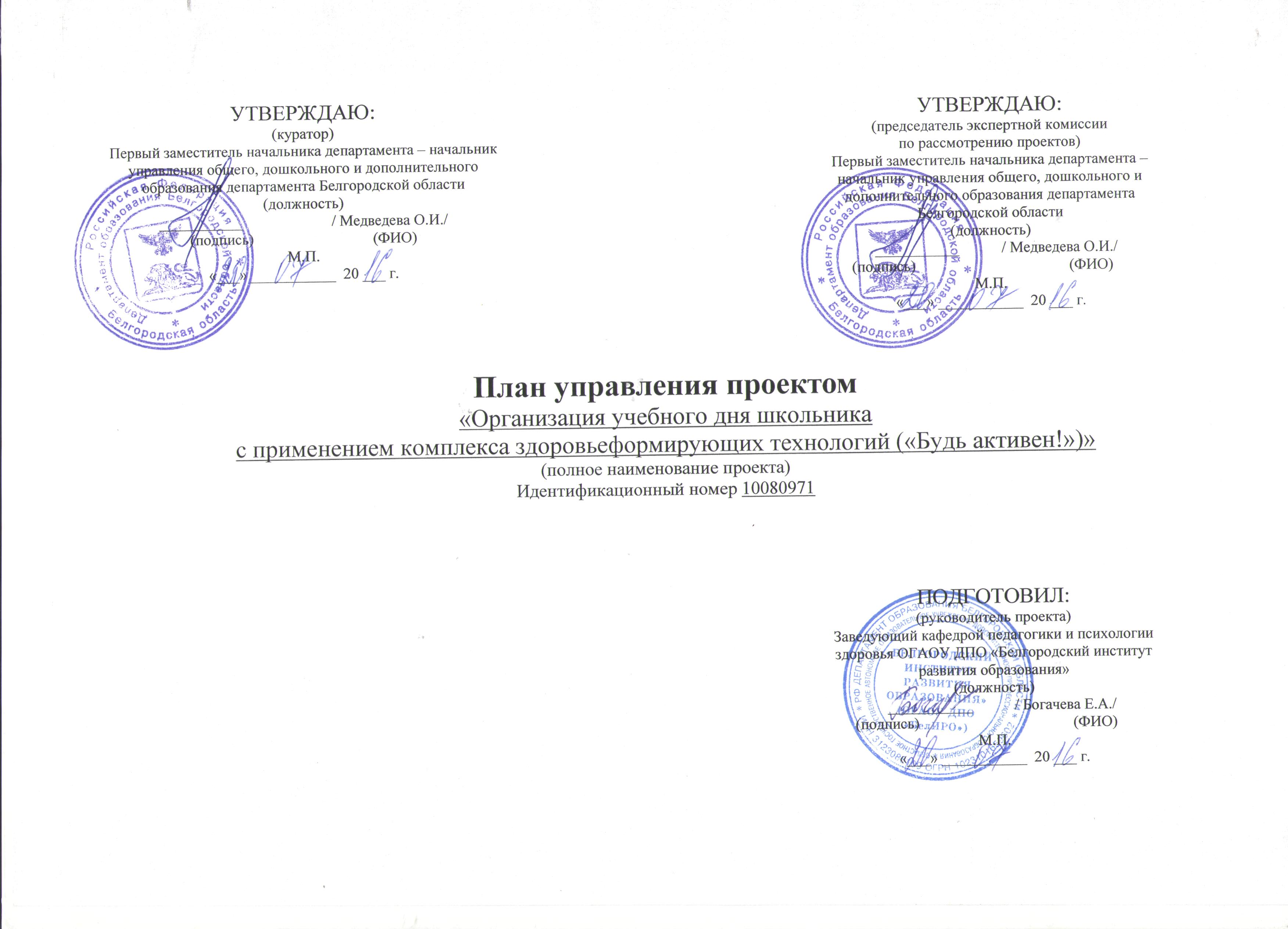 Общие сведения о документеКалендарный план-график работ по проектуБюджет проектаФормы участия области в реализации проектаРиски проектаКомандапроектаПланирование коммуникацийЗаинтересованные лица, инвесторыОснование для составления документа:Постановление правительства Белгородской области от 31 мая 2010 года №202-пп «Об утверждении Положения об управлении проектами в органах исполнительной власти и государственных органах Белгородской области»Назначениедокумента:детализация  паспорта проекта и инициация блока работ по планированию проекта, с точки зрения человеческих, финансовых и временных ресурсовКоличество экземпляров и место хранения:выпускается в 3-х экземплярах, которые хранятся, соответственно, у руководителя проекта, куратора проекта и председателя экспертной комиссии по рассмотрению проектовСодержание:Календарный план-график работ по проекту Бюджет проектаУчастие области в реализации проектаРиски проектаКоманда проектаПланирование коммуникацийЗаинтересованные лица, инвесторыИзменения:изменения в плане управления проекта выполняются путем оформления ведомости измененийКод тип задачиКод тип задачиНазвание работыНазвание работыНазвание работыДлитель-ность, дниДата начала работДата окончания работ (контрольная точка)Дата окончания работ (контрольная точка)Документ, подтверждающий выполнение работыДокумент, подтверждающий выполнение работыФИО ответственного исполнителяКодТип (Р/П)Название работыНазвание работыНазвание работыДлитель-ность, дниДата начала работДата окончания работ (контрольная точка)Дата окончания работ (контрольная точка)Документ, подтверждающий выполнение работыДокумент, подтверждающий выполнение работыФИО ответственного исполнителя1Организационно-подготовительный этапОрганизационно-подготовительный этапОрганизационно-подготовительный этап7901.06.201620.09.201620.09.2016Приказы, программа семинара, лист регистрации, методическое пособиеПриказы, программа семинара, лист регистрации, методическое пособиеБогачева Е.А.1.1ПОтбор пилотных образовательных организаций проектаОтбор пилотных образовательных организаций проектаОтбор пилотных образовательных организаций проекта7301.06.201601.09.201601.09.2016Приказ о включении образовательных организаций в проектПриказ о включении образовательных организаций в проектБогачева Е.А.1.2РПроведение инструктивно -  методического семинара для пилотных образовательных организаций проектаВыполненоПроведение инструктивно -  методического семинара для пилотных образовательных организаций проектаВыполненоПроведение инструктивно -  методического семинара для пилотных образовательных организаций проектаВыполнено014.06.201614.06.201614.06.2016Подтверждающий документПодтверждающий документБогачева Е.А.1.3Разработка и тиражирование методических рекомендаций по организации учебного дня школьника с применением комплекса здоровьеформирующих технологий, направленных на повышение двигательной активностиРазработка и тиражирование методических рекомендаций по организации учебного дня школьника с применением комплекса здоровьеформирующих технологий, направленных на повышение двигательной активностиРазработка и тиражирование методических рекомендаций по организации учебного дня школьника с применением комплекса здоровьеформирующих технологий, направленных на повышение двигательной активности3501.08.201620.09.201620.09.2016Методические рекомендацииМетодические рекомендацииБогачева Е.А.1.3.1ПРазработка методических рекомендаций по организации учебного дня школьникаРазработка методических рекомендаций по организации учебного дня школьникаРазработка методических рекомендаций по организации учебного дня школьника2901.08.201609.09.201609.09.2016Методические рекомендацииМетодические рекомендацииБогачева Е.А.1.3.2РТиражирование методических рекомендаций по организации учебного дня школьникаТиражирование методических рекомендаций по организации учебного дня школьникаТиражирование методических рекомендаций по организации учебного дня школьника612.09.201620.09.201620.09.2016Методические рекомендацииМетодические рекомендацииРеунова Л.Н.2Внедренческий этапВнедренческий этапВнедренческий этап31505.09.201601.12.201701.12.2017Показатели входной диагностики, аналитическая справкаПоказатели входной диагностики, аналитическая справкаРеунова Л.Н.2.1РРазработка показателей проведения входной диагностики уровня недельной двигательной активности школьникаРазработка показателей проведения входной диагностики уровня недельной двигательной активности школьникаРазработка показателей проведения входной диагностики уровня недельной двигательной активности школьника405.09.201609.09.201609.09.2016Показатели входной диагностики уровня недельной двигательной активности школьникаПоказатели входной диагностики уровня недельной двигательной активности школьникаИрхин В.Н.2.2Организация и проведение входной диагностики уровня недельной двигательной активности школьника в пилотных образовательных организациях проектаОрганизация и проведение входной диагностики уровня недельной двигательной активности школьника в пилотных образовательных организациях проектаОрганизация и проведение входной диагностики уровня недельной двигательной активности школьника в пилотных образовательных организациях проекта612.09.201620.09.201620.09.2016Аналитический отчетАналитический отчетРеунова Л.Н.2.2.1РПроведение входной диагностики уровня недельной двигательной активности школьника(Алексеевский район)Проведение входной диагностики уровня недельной двигательной активности школьника(Алексеевский район)Проведение входной диагностики уровня недельной двигательной активности школьника(Алексеевский район)612.09.201620.09.201620.09.2016Аналитическая справкаАналитическая справкаПогорелова М.А.2.2.2РПроведение входной диагностики уровня недельной двигательной активности школьника(г. Белгород)Проведение входной диагностики уровня недельной двигательной активности школьника(г. Белгород)Проведение входной диагностики уровня недельной двигательной активности школьника(г. Белгород)612.09.201620.09.201620.09.2016Аналитическая справкаАналитическая справкаЛебедева С.В.2.2.3РПроведение входной диагностики уровня недельной двигательной активности школьника (Белгородский район)Проведение входной диагностики уровня недельной двигательной активности школьника (Белгородский район)Проведение входной диагностики уровня недельной двигательной активности школьника (Белгородский район)612.09.201620.09.201620.09.2016Аналитическая справкаАналитическая справкаЧертова Л.В.2.2.4РПроведение входной диагностики уровня недельной двигательной активности школьника(Борисовский район)Проведение входной диагностики уровня недельной двигательной активности школьника(Борисовский район)Проведение входной диагностики уровня недельной двигательной активности школьника(Борисовский район)612.09.201620.09.201620.09.2016Аналитическая справкаАналитическая справкаМакошенец А.С.2.2.5РПроведение входной диагностики уровня недельной двигательной активности школьника(Валуйский район)Проведение входной диагностики уровня недельной двигательной активности школьника(Валуйский район)Проведение входной диагностики уровня недельной двигательной активности школьника(Валуйский район)612.09.201620.09.201620.09.2016Аналитическая справкаАналитическая справкаЛебедева О.Г.2.2.6РПроведение входной диагностики уровня недельной двигательной активности школьника(Вейделевский район)Проведение входной диагностики уровня недельной двигательной активности школьника(Вейделевский район)Проведение входной диагностики уровня недельной двигательной активности школьника(Вейделевский район)612.09.201620.09.201620.09.2016Аналитическая справкаАналитическая справкаКосова Е.Н.2.2.7РПроведение входной диагностики уровня недельной двигательной активности школьника(Волоконовский район)Проведение входной диагностики уровня недельной двигательной активности школьника(Волоконовский район)Проведение входной диагностики уровня недельной двигательной активности школьника(Волоконовский район)612.09.201620.09.201620.09.2016Аналитическая справкаАналитическая справкаДавыденко Л.А.2.2.8РПроведение входной диагностики уровня недельной двигательной активности школьника(Грайворонский район)Проведение входной диагностики уровня недельной двигательной активности школьника(Грайворонский район)Проведение входной диагностики уровня недельной двигательной активности школьника(Грайворонский район)612.09.201620.09.201620.09.2016Аналитическая справкаАналитическая справкаМилушкина Т.Н.2.2.9РПроведение входной диагностики уровня недельной двигательной активности школьника(Губкинский городской округ)Проведение входной диагностики уровня недельной двигательной активности школьника(Губкинский городской округ)Проведение входной диагностики уровня недельной двигательной активности школьника(Губкинский городской округ)612.09.201620.09.201620.09.2016Аналитическая справкаАналитическая справкаАльяных  О.И.2.2.10РПроведение входной диагностики уровня недельной двигательной активности школьника(Ивнянский район)Проведение входной диагностики уровня недельной двигательной активности школьника(Ивнянский район)Проведение входной диагностики уровня недельной двигательной активности школьника(Ивнянский район)612.09.201620.09.201620.09.2016Аналитическая справкаАналитическая справкаПавленко  О.А.2.2.11РПроведение входной диагностики уровня недельной двигательной активности школьника(Красненский район)Проведение входной диагностики уровня недельной двигательной активности школьника(Красненский район)Проведение входной диагностики уровня недельной двигательной активности школьника(Красненский район)612.09.201620.09.201620.09.2016Аналитическая справкаАналитическая справкаНемчинова Н.М.2.2.12РПроведение входной диагностики уровня недельной двигательной активности школьника(Красногвардейский район)Проведение входной диагностики уровня недельной двигательной активности школьника(Красногвардейский район)Проведение входной диагностики уровня недельной двигательной активности школьника(Красногвардейский район)612.09.201620.09.201620.09.2016Аналитическая справкаАналитическая справкаЛитовкина Е.И.2.2.13РПроведение входной диагностики уровня недельной двигательной активности школьника(Краснояружский район)Проведение входной диагностики уровня недельной двигательной активности школьника(Краснояружский район)Проведение входной диагностики уровня недельной двигательной активности школьника(Краснояружский район)612.09.201620.09.201620.09.2016Аналитическая справкаАналитическая справкаОнежко  И.Г.2.2.14РПроведение входной диагностики уровня недельной двигательной активности школьника(Корочанский район)Проведение входной диагностики уровня недельной двигательной активности школьника(Корочанский район)Проведение входной диагностики уровня недельной двигательной активности школьника(Корочанский район)612.09.201620.09.201620.09.2016Аналитическая справкаАналитическая справкаТитова Ю.В.2.2.15РПроведение входной диагностики уровня недельной двигательной активности школьника(Новооскольский район)Проведение входной диагностики уровня недельной двигательной активности школьника(Новооскольский район)Проведение входной диагностики уровня недельной двигательной активности школьника(Новооскольский район)612.09.201620.09.201620.09.2016Аналитическая справкаАналитическая справкаГенрих И.В.2.2.16РПроведение входной диагностики уровня недельной двигательной активности школьника(Прохоровский район)Проведение входной диагностики уровня недельной двигательной активности школьника(Прохоровский район)Проведение входной диагностики уровня недельной двигательной активности школьника(Прохоровский район)612.09.201620.09.201620.09.2016Аналитическая справкаАналитическая справкаНурматова Г.А.2.2.17РПроведение входной диагностики уровня недельной двигательной активности школьника(Ракитянский район)Проведение входной диагностики уровня недельной двигательной активности школьника(Ракитянский район)Проведение входной диагностики уровня недельной двигательной активности школьника(Ракитянский район)612.09.201620.09.201620.09.2016Аналитическая справкаАналитическая справкаПисклова  С.И.2.2.18РПроведение входной диагностики уровня недельной двигательной активности школьника(Ровеньский район)Проведение входной диагностики уровня недельной двигательной активности школьника(Ровеньский район)Проведение входной диагностики уровня недельной двигательной активности школьника(Ровеньский район)612.09.201620.09.201620.09.2016Аналитическая справкаАналитическая справкаКиселёв Э.Н.2.2.19РПроведение входной диагностики уровня недельной двигательной активности школьника(Старооскольский городской округ)Проведение входной диагностики уровня недельной двигательной активности школьника(Старооскольский городской округ)Проведение входной диагностики уровня недельной двигательной активности школьника(Старооскольский городской округ)612.09.201620.09.201620.09.2016Аналитическая справкаАналитическая справкаКотельникова  И.В.2.2.20РПроведение входной диагностики уровня недельной двигательной активности школьника(Чернянский район)Проведение входной диагностики уровня недельной двигательной активности школьника(Чернянский район)Проведение входной диагностики уровня недельной двигательной активности школьника(Чернянский район)612.09.201620.09.201620.09.2016Аналитическая справкаАналитическая справкаПашенко  Е.В.2.2.21РПроведение входной диагностики уровня недельной двигательной активности школьника(Шебекинский район)Проведение входной диагностики уровня недельной двигательной активности школьника(Шебекинский район)Проведение входной диагностики уровня недельной двигательной активности школьника(Шебекинский район)612.09.201620.09.201620.09.2016Аналитическая справкаАналитическая справкаСарайкина Е.Н.2.2.22РПроведение входной диагностики уровня недельной двигательной активности школьника(Яковлевский район)Проведение входной диагностики уровня недельной двигательной активности школьника(Яковлевский район)Проведение входной диагностики уровня недельной двигательной активности школьника(Яковлевский район)612.09.201620.09.201620.09.2016Аналитическая справкаАналитическая справкаКарелина  В.Н.2.3Разработка «Дневника двигательной активности школьника»Разработка «Дневника двигательной активности школьника»Разработка «Дневника двигательной активности школьника»1321.09.201629.09.201629.09.2016Дневник двигательной активности школьникаДневник двигательной активности школьникаБогачева А.Е2.3.1РТиражирование «Дневника двигательной активности школьника»Тиражирование «Дневника двигательной активности школьника»Тиражирование «Дневника двигательной активности школьника»1821.09.201626.09.201626.09.2016Дневник двигательной активности школьникаДневник двигательной активности школьникаБогачева А.Е2.3.2РНаправление «Дневника двигательной активности школьника» в пилотные образовательные организации проектаНаправление «Дневника двигательной активности школьника» в пилотные образовательные организации проектаНаправление «Дневника двигательной активности школьника» в пилотные образовательные организации проекта227.09.201629.09.201629.09.2016Информационное письмо в пилотные организации проектаИнформационное письмо в пилотные организации проектаРеунова Л.Н.2.4Внедрение «Дневника двигательной активности школьника» в пилотные образовательные организации проектаВнедрение «Дневника двигательной активности школьника» в пилотные образовательные организации проектаВнедрение «Дневника двигательной активности школьника» в пилотные образовательные организации проекта3503.10.201621.11.201621.11.2016Аналитический отчет о внедрении «Дневника двигательной активности школьника»Аналитический отчет о внедрении «Дневника двигательной активности школьника»Реунова Л.Н.2.4.1ПВнедрение «Дневника двигательной активности школьника»(Алексеевский район)Внедрение «Дневника двигательной активности школьника»(Алексеевский район)Внедрение «Дневника двигательной активности школьника»(Алексеевский район)3503.10.201621.11.201621.11.2016Скриншот дневникаСкриншот дневникаПогорелова М.А.2.4.2ПВнедрение «Дневника двигательной активности школьника»(г. Белгород)Внедрение «Дневника двигательной активности школьника»(г. Белгород)Внедрение «Дневника двигательной активности школьника»(г. Белгород)3503.10.201621.11.201621.11.2016Скриншот дневникаСкриншот дневникаЛебедева С.В.2.4.3ПВнедрение «Дневника двигательной активности школьника»(Белгородский район)Внедрение «Дневника двигательной активности школьника»(Белгородский район)Внедрение «Дневника двигательной активности школьника»(Белгородский район)3503.10.201621.11.201621.11.2016Скриншот дневникаСкриншот дневникаЧертова Л.В.2.4.4ПВнедрение «Дневника двигательной активности школьника»(Борисовский район)Внедрение «Дневника двигательной активности школьника»(Борисовский район)Внедрение «Дневника двигательной активности школьника»(Борисовский район)3503.10.201621.11.201621.11.2016Скриншот дневникаСкриншот дневникаМакошенец А.С.2.4.5ПВнедрение «Дневника двигательной активности школьника»(Валуйский район)Внедрение «Дневника двигательной активности школьника»(Валуйский район)Внедрение «Дневника двигательной активности школьника»(Валуйский район)3503.10.201621.11.201621.11.2016Скриншот дневникаСкриншот дневникаЛебедева О.Г.2.4.6ПВнедрение «Дневника двигательной активности школьника»(Вейделевский район)Внедрение «Дневника двигательной активности школьника»(Вейделевский район)Внедрение «Дневника двигательной активности школьника»(Вейделевский район)3503.10.201621.11.201621.11.2016Скриншот дневникаСкриншот дневникаКосова  Е.Н.2.4.7ПВнедрение «Дневника двигательной активности школьника»(Волоконовский район)Внедрение «Дневника двигательной активности школьника»(Волоконовский район)Внедрение «Дневника двигательной активности школьника»(Волоконовский район)3503.10.201621.11.201621.11.2016Скриншот дневникаСкриншот дневникаДавыденко Л.А.2.4.8ПВнедрение «Дневника двигательной активности школьника»(Грайворонский район)Внедрение «Дневника двигательной активности школьника»(Грайворонский район)Внедрение «Дневника двигательной активности школьника»(Грайворонский район)3503.10.201621.11.201621.11.2016Скриншот дневникаСкриншот дневникаМилушкина Т.Н.2.4.9ПВнедрение «Дневника двигательной активности школьника»(Губкинский городской округ)Внедрение «Дневника двигательной активности школьника»(Губкинский городской округ)Внедрение «Дневника двигательной активности школьника»(Губкинский городской округ)3503.10.201621.11.201621.11.2016Скриншот дневникаСкриншот дневникаАльяных  О.И.2.4.10ПВнедрение «Дневника двигательной активности школьника» (Ивнянский район)Внедрение «Дневника двигательной активности школьника» (Ивнянский район)Внедрение «Дневника двигательной активности школьника» (Ивнянский район)3503.10.201621.11.201621.11.2016Скриншот дневникаСкриншот дневникаПавленко  О.А.2.4.11ПВнедрение «Дневника двигательной активности школьника» (Красненский район)Внедрение «Дневника двигательной активности школьника» (Красненский район)Внедрение «Дневника двигательной активности школьника» (Красненский район)3503.10.201621.11.201621.11.2016Скриншот дневникаСкриншот дневникаНемчинова Н.М.2.4.12ПВнедрение «Дневника двигательной активности школьника» (Красногвардейский район)Внедрение «Дневника двигательной активности школьника» (Красногвардейский район)Внедрение «Дневника двигательной активности школьника» (Красногвардейский район)3503.10.201621.11.201621.11.2016Скриншот дневникаСкриншот дневникаЛитовкина Е.И.2.4.13ПВнедрение «Дневника двигательной активности школьника» (Краснояружский район)Внедрение «Дневника двигательной активности школьника» (Краснояружский район)Внедрение «Дневника двигательной активности школьника» (Краснояружский район)3503.10.201621.11.201621.11.2016Скриншот дневникаСкриншот дневникаОнежко  И.Г.2.4.14ПВнедрение «Дневника двигательной активности школьника» (Корочанский район)Внедрение «Дневника двигательной активности школьника» (Корочанский район)Внедрение «Дневника двигательной активности школьника» (Корочанский район)3503.10.201621.11.201621.11.2016Скриншот дневникаСкриншот дневникаТитова Ю.В.2.4.15ПВнедрение «Дневника двигательной активности школьника» (Новооскольский район)Внедрение «Дневника двигательной активности школьника» (Новооскольский район)Внедрение «Дневника двигательной активности школьника» (Новооскольский район)3503.10.201621.11.201621.11.2016Скриншот дневникаСкриншот дневникаГенрих И.В.2.4.16ПВнедрение «Дневника двигательной активности школьника» (Прохоровский район)Внедрение «Дневника двигательной активности школьника» (Прохоровский район)Внедрение «Дневника двигательной активности школьника» (Прохоровский район)3503.10.201621.11.201621.11.2016Скриншот дневникаСкриншот дневникаНурматова Г.А.2.4.17ПВнедрение «Дневника двигательной активности школьника» (Ракитянский район)Внедрение «Дневника двигательной активности школьника» (Ракитянский район)Внедрение «Дневника двигательной активности школьника» (Ракитянский район)3503.10.201621.11.201621.11.2016Скриншот дневникаСкриншот дневникаПисклова  С.И.2.4.18ПВнедрение «Дневника двигательной активности школьника» (Ровеньский район)Внедрение «Дневника двигательной активности школьника» (Ровеньский район)Внедрение «Дневника двигательной активности школьника» (Ровеньский район)3503.10.201621.11.201621.11.2016Скриншот дневникаСкриншот дневникаКиселёв Э.Н.2.4.19ПВнедрение «Дневника двигательной активности школьника» (Старооскольский городской округ)Внедрение «Дневника двигательной активности школьника» (Старооскольский городской округ)Внедрение «Дневника двигательной активности школьника» (Старооскольский городской округ)3503.10.201621.11.201621.11.2016Скриншот дневникаСкриншот дневникаКотельникова  И.В.2.4.20ПВнедрение «Дневника двигательной активности школьника» (Чернянский район)Внедрение «Дневника двигательной активности школьника» (Чернянский район)Внедрение «Дневника двигательной активности школьника» (Чернянский район)3503.10.201621.11.201621.11.2016Скриншот дневникаСкриншот дневникаПашенко  Е.В.2.4.21ПВнедрение «Дневника двигательной активности школьника» (Шебекинский район)Внедрение «Дневника двигательной активности школьника» (Шебекинский район)Внедрение «Дневника двигательной активности школьника» (Шебекинский район)3503.10.201621.11.201621.11.2016Скриншот дневникаСкриншот дневникаСарайкина Е.Н.2.4.22ПВнедрение «Дневника двигательной активности школьника» (Яковлевский район)Внедрение «Дневника двигательной активности школьника» (Яковлевский район)Внедрение «Дневника двигательной активности школьника» (Яковлевский район)3503.10.201621.11.201621.11.2016Скриншот дневникаСкриншот дневникаКарелина  В.Н.2.5Организация и проведение итоговой диагностики уровня недельной двигательной активности школьника  в пилотных образовательных организациях проектаОрганизация и проведение итоговой диагностики уровня недельной двигательной активности школьника  в пилотных образовательных организациях проектаОрганизация и проведение итоговой диагностики уровня недельной двигательной активности школьника  в пилотных образовательных организациях проекта720.11.201728.11.201728.11.2017Аналитический отчетАналитический отчетРеунова Л.Н.2.5.1РПроведение итоговой диагностики уровня недельной двигательной активности школьника (Алексеевский район)Проведение итоговой диагностики уровня недельной двигательной активности школьника (Алексеевский район)Проведение итоговой диагностики уровня недельной двигательной активности школьника (Алексеевский район)620.11.201728.11.201728.11.2017Аналитическая справкаАналитическая справкаПогорелова М.А.2.5.2РПроведение итоговой диагностики уровня недельной двигательной активности школьника (г. Белгород)Проведение итоговой диагностики уровня недельной двигательной активности школьника (г. Белгород)Проведение итоговой диагностики уровня недельной двигательной активности школьника (г. Белгород)620.11.201728.11.201728.11.2017Аналитическая справкаАналитическая справкаЛебедева С.В.2.5.3РПроведение итоговой диагностики уровня недельной двигательной активности школьника (Белгородский район)Проведение итоговой диагностики уровня недельной двигательной активности школьника (Белгородский район)Проведение итоговой диагностики уровня недельной двигательной активности школьника (Белгородский район)620.11.201728.11.201728.11.2017Аналитическая справкаАналитическая справкаЧертова Л.В.2.5.4РПроведение итоговой диагностики уровня недельной двигательной активности школьника (Борисовский район)Проведение итоговой диагностики уровня недельной двигательной активности школьника (Борисовский район)Проведение итоговой диагностики уровня недельной двигательной активности школьника (Борисовский район)620.11.201728.11.201728.11.2017Аналитическая справкаАналитическая справкаМакошенец А.С.2.5.5РПроведение итоговой диагностики уровня недельной двигательной активности школьника (Валуйский район)Проведение итоговой диагностики уровня недельной двигательной активности школьника (Валуйский район)Проведение итоговой диагностики уровня недельной двигательной активности школьника (Валуйский район)620.11.201728.11.201728.11.2017Аналитическая справкаАналитическая справкаЛебедева О.Г.2.5.6РПроведение итоговой диагностики уровня недельной двигательной активности школьника (Вейделевский район)Проведение итоговой диагностики уровня недельной двигательной активности школьника (Вейделевский район)Проведение итоговой диагностики уровня недельной двигательной активности школьника (Вейделевский район)620.11.201728.11.201728.11.2017Аналитическая справкаАналитическая справкаКосова  Е.Н.2.5.7РПроведение итоговой диагностики уровня недельной двигательной активности школьника (Волоконовский район)Проведение итоговой диагностики уровня недельной двигательной активности школьника (Волоконовский район)Проведение итоговой диагностики уровня недельной двигательной активности школьника (Волоконовский район)620.11.201728.11.201728.11.2017Аналитическая справкаАналитическая справкаДавыденко Л.А.2.5.8РПроведение итоговой диагностики уровня недельной двигательной активности школьника (Грайворонский район)Проведение итоговой диагностики уровня недельной двигательной активности школьника (Грайворонский район)Проведение итоговой диагностики уровня недельной двигательной активности школьника (Грайворонский район)620.11.201728.11.201728.11.2017Аналитическая справкаАналитическая справкаМилушкина Т.Н.2.5.9РПроведение итоговой диагностики уровня недельной двигательной активности школьника (Губкинский городской округ)Проведение итоговой диагностики уровня недельной двигательной активности школьника (Губкинский городской округ)Проведение итоговой диагностики уровня недельной двигательной активности школьника (Губкинский городской округ)620.11.201728.11.201728.11.2017Аналитическая справкаАналитическая справкаАльяных  О.И.2.5.10РПроведение итоговой диагностики уровня недельной двигательной активности школьника (Ивнянский район)Проведение итоговой диагностики уровня недельной двигательной активности школьника (Ивнянский район)Проведение итоговой диагностики уровня недельной двигательной активности школьника (Ивнянский район)620.11.201728.11.201728.11.2017Аналитическая справкаАналитическая справкаПавленко  О.А.2.5.11РПроведение итоговой диагностики уровня недельной двигательной активности школьника (Красненский район)Проведение итоговой диагностики уровня недельной двигательной активности школьника (Красненский район)Проведение итоговой диагностики уровня недельной двигательной активности школьника (Красненский район)620.11.201728.11.201728.11.2017Аналитическая справкаАналитическая справкаНемчинова Н.М.2.5.12РПроведение итоговой диагностики уровня недельной двигательной активности школьника (Красногвардейский район)Проведение итоговой диагностики уровня недельной двигательной активности школьника (Красногвардейский район)Проведение итоговой диагностики уровня недельной двигательной активности школьника (Красногвардейский район)620.11.201728.11.201728.11.2017Аналитическая справкаАналитическая справкаЛитовкина Е.И.2.5.13РПроведение итоговой диагностики уровня недельной двигательной активности школьника (Краснояружский район)Проведение итоговой диагностики уровня недельной двигательной активности школьника (Краснояружский район)Проведение итоговой диагностики уровня недельной двигательной активности школьника (Краснояружский район)620.11.201728.11.201728.11.2017Аналитическая справкаАналитическая справкаОнежко  И.Г.2.5.14РПроведение итоговой диагностики уровня недельной двигательной активности школьника (Корочанский район)Проведение итоговой диагностики уровня недельной двигательной активности школьника (Корочанский район)Проведение итоговой диагностики уровня недельной двигательной активности школьника (Корочанский район)620.11.201728.11.201728.11.2017Аналитическая справкаАналитическая справкаТитова Ю.В.2.5.15РПроведение итоговой диагностики уровня недельной двигательной активности школьника (Новооскольский район)Проведение итоговой диагностики уровня недельной двигательной активности школьника (Новооскольский район)Проведение итоговой диагностики уровня недельной двигательной активности школьника (Новооскольский район)620.11.201728.11.201728.11.2017Аналитическая справкаАналитическая справкаГенрих И.В.2.5.16РПроведение итоговой диагностики уровня недельной двигательной активности школьника (Прохоровский район)Проведение итоговой диагностики уровня недельной двигательной активности школьника (Прохоровский район)Проведение итоговой диагностики уровня недельной двигательной активности школьника (Прохоровский район)620.11.201728.11.201728.11.2017Аналитическая справкаАналитическая справкаНурматова Г.А.2.5.17РПроведение итоговой диагностики уровня недельной двигательной активности школьника (Ракитянский район)Проведение итоговой диагностики уровня недельной двигательной активности школьника (Ракитянский район)Проведение итоговой диагностики уровня недельной двигательной активности школьника (Ракитянский район)620.11.201728.11.201728.11.2017Аналитическая справкаАналитическая справкаПисклова  С.И.2.5.18РПроведение итоговой диагностики уровня недельной двигательной активности школьника (Ровеньский район)Проведение итоговой диагностики уровня недельной двигательной активности школьника (Ровеньский район)Проведение итоговой диагностики уровня недельной двигательной активности школьника (Ровеньский район)620.11.201728.11.201728.11.2017Аналитическая справкаАналитическая справкаКиселёв Э.Н.2.5.19РПроведение итоговой диагностики уровня недельной двигательной активности школьника (Старооскольский городской округ)Проведение итоговой диагностики уровня недельной двигательной активности школьника (Старооскольский городской округ)Проведение итоговой диагностики уровня недельной двигательной активности школьника (Старооскольский городской округ)620.11.201728.11.201728.11.2017Аналитическая справкаАналитическая справкаКотельникова  И.В.2.5.20РПроведение итоговой диагностики уровня недельной двигательной активности школьника (Чернянский район)Проведение итоговой диагностики уровня недельной двигательной активности школьника (Чернянский район)Проведение итоговой диагностики уровня недельной двигательной активности школьника (Чернянский район)620.11.201728.11.201728.11.2017Аналитическая справкаАналитическая справкаПашенко  Е.В.2.5.21РПроведение итоговой диагностики уровня недельной двигательной активности школьника (Шебекинский район)Проведение итоговой диагностики уровня недельной двигательной активности школьника (Шебекинский район)Проведение итоговой диагностики уровня недельной двигательной активности школьника (Шебекинский район)620.11.201728.11.201728.11.2017Аналитическая справкаАналитическая справкаСарайкина Е.Н.2.5.22РПроведение итоговой диагностики уровня недельной двигательной активности школьника (Яковлевский район)Проведение итоговой диагностики уровня недельной двигательной активности школьника (Яковлевский район)Проведение итоговой диагностики уровня недельной двигательной активности школьника (Яковлевский район)620.11.201728.11.201728.11.2017Аналитическая справкаАналитическая справкаКарелина  В.Н.3Организация учебного дня школьникаОрганизация учебного дня школьникаОрганизация учебного дня школьника2201.09.201725.12.201725.12.2017Приказ об организации учебного дня школьника с применением комплекса здоровьеформирующих технологий в пилотных образовательных организацияхПриказ об организации учебного дня школьника с применением комплекса здоровьеформирующих технологий в пилотных образовательных организацияхБогачева Е.А.3.1Проведение подвижных перемен в пилотных образовательных организациях проектаПроведение подвижных перемен в пилотных образовательных организациях проектаПроведение подвижных перемен в пилотных образовательных организациях проекта2201.09.201703.10.201703.10.2017Приказ об организации учебного дня школьника с применением комплекса здоровьеформирующих технологий в пилотных образовательных организацияхПриказ об организации учебного дня школьника с применением комплекса здоровьеформирующих технологий в пилотных образовательных организацияхБогачева Е.А.3.1.1РПроведение подвижных перемен (Алексеевский район)…Проведение подвижных перемен (Алексеевский район)…Проведение подвижных перемен (Алексеевский район)…2201.09.201703.10.201703.10.2017ФотоотчетФотоотчетПогорелова М.А.3.1.2РПроведение подвижных перемен (г. Белгород) Проведение подвижных перемен (г. Белгород) Проведение подвижных перемен (г. Белгород) 2201.09.201703.10.201703.10.2017ФотоотчетФотоотчетЛебедева С.В.3.1.3РПроведение подвижных перемен (Белгородский район)…Проведение подвижных перемен (Белгородский район)…Проведение подвижных перемен (Белгородский район)…2201.09.201703.10.201703.10.2017ФотоотчетФотоотчетЧертова Л.В.3.1.4РПроведение подвижных перемен (Борисовский район)Проведение подвижных перемен (Борисовский район)Проведение подвижных перемен (Борисовский район)2201.09.201703.10.201703.10.2017ФотоотчетФотоотчетМакошенец А.С.3.1.5РПроведение подвижных перемен (Валуйский район)Проведение подвижных перемен (Валуйский район)Проведение подвижных перемен (Валуйский район)2201.09.201703.10.201703.10.2017ФотоотчетФотоотчетЛебедева О.Г.3.1.6РПроведение подвижных перемен (Вейделевский район)Проведение подвижных перемен (Вейделевский район)Проведение подвижных перемен (Вейделевский район)2201.09.201703.10.201703.10.2017ФотоотчетФотоотчетКосова  Е.Н.3.1.7РПроведение подвижных перемен (Волоконовский район)Проведение подвижных перемен (Волоконовский район)Проведение подвижных перемен (Волоконовский район)2201.09.201703.10.201703.10.2017ФотоотчетФотоотчетДавыденко Л.А.3.1.8РПроведение подвижных перемен (Грайворонский район)Проведение подвижных перемен (Грайворонский район)Проведение подвижных перемен (Грайворонский район)2201.09.201703.10.201703.10.2017ФотоотчетФотоотчетМилушкина Т.Н.3.1.9РПроведение подвижных перемен (Губкинский городской округ)Проведение подвижных перемен (Губкинский городской округ)Проведение подвижных перемен (Губкинский городской округ)2201.09.201703.10.201703.10.2017ФотоотчетФотоотчетАльяных  О.И.3.1.10РПроведение подвижных перемен (Ивнянский район)Проведение подвижных перемен (Ивнянский район)Проведение подвижных перемен (Ивнянский район)2201.09.201703.10.201703.10.2017ФотоотчетФотоотчетПавленко  О.А.3.1.11РПроведение подвижных перемен (Красненский район)Проведение подвижных перемен (Красненский район)Проведение подвижных перемен (Красненский район)2201.09.201703.10.201703.10.2017ФотоотчетФотоотчетНемчинова Н.М.3.1.12РПроведение подвижных перемен (Красногвардейский район)Проведение подвижных перемен (Красногвардейский район)Проведение подвижных перемен (Красногвардейский район)2201.09.201703.10.201703.10.2017ФотоотчетФотоотчетЛитовкина Е.И.3.1.13РПроведение подвижных перемен (Краснояружский район)Проведение подвижных перемен (Краснояружский район)Проведение подвижных перемен (Краснояружский район)2201.09.201703.10.201703.10.2017ФотоотчетФотоотчетОнежко  И.Г.3.1.14РПроведение подвижных перемен (Корочанский район)Проведение подвижных перемен (Корочанский район)Проведение подвижных перемен (Корочанский район)2201.09.201703.10.201703.10.2017ФотоотчетФотоотчетТитова Ю.В.3.1.15РПроведение подвижных перемен (Новооскольский район)Проведение подвижных перемен (Новооскольский район)Проведение подвижных перемен (Новооскольский район)2201.09.201703.10.201703.10.2017ФотоотчетФотоотчетГенрих И.В.3.1.16РПроведение подвижных перемен (Прохоровский район)Проведение подвижных перемен (Прохоровский район)Проведение подвижных перемен (Прохоровский район)2201.09.201703.10.201703.10.2017ФотоотчетФотоотчетНурматова Г.А.3.1.17РПроведение подвижных перемен (Ракитянский район)Проведение подвижных перемен (Ракитянский район)Проведение подвижных перемен (Ракитянский район)2201.09.201703.10.201703.10.2017ФотоотчетФотоотчетПисклова  С.И.3.1.18РПроведение подвижных перемен (Ровеньский район)Проведение подвижных перемен (Ровеньский район)Проведение подвижных перемен (Ровеньский район)2201.09.201703.10.201703.10.2017ФотоотчетФотоотчетКиселёв Э.Н.3.1.19РПроведение подвижных перемен (Старооскольский городской округ)Проведение подвижных перемен (Старооскольский городской округ)Проведение подвижных перемен (Старооскольский городской округ)2201.09.201703.10.201703.10.2017ФотоотчетФотоотчетКотельникова  И.В.3.1.20РПроведение подвижных перемен (Чернянский район)Проведение подвижных перемен (Чернянский район)Проведение подвижных перемен (Чернянский район)2201.09.201703.10.201703.10.2017ФотоотчетФотоотчетПашенко  Е.В.3.1.21РПроведение подвижных перемен (Шебекинский район)Проведение подвижных перемен (Шебекинский район)Проведение подвижных перемен (Шебекинский район)2201.09.201703.10.201703.10.2017ФотоотчетФотоотчетСарайкина Е.Н.3.1.22РПроведение подвижных перемен (Яковлевский район)Проведение подвижных перемен (Яковлевский район)Проведение подвижных перемен (Яковлевский район)2201.09.201703.10.201703.10.2017ФотоотчетФотоотчетКарелина  В.Н.3.2Организация и проведение конкурса фотографий «Моя лучшая перемена»Организация и проведение конкурса фотографий «Моя лучшая перемена»Организация и проведение конкурса фотографий «Моя лучшая перемена»1011.11.201625.11.201625.11.2016ФотоотчетФотоотчетРеунова Л.Н.3.2.1РОрганизация конкурса фотографий «Моя лучшая перемена»Организация конкурса фотографий «Моя лучшая перемена»Организация конкурса фотографий «Моя лучшая перемена»211.11.201615.11.201615.11.2016Приказ о проведении конкурса фотографий «Моя лучшая перемена»Приказ о проведении конкурса фотографий «Моя лучшая перемена»Реунова Л.Н.3.2.2РПроведение конкурса фотографий  «Моя лучшая перемена»Проведение конкурса фотографий  «Моя лучшая перемена»Проведение конкурса фотографий  «Моя лучшая перемена»716.11.201625.11.201625.11.2016Приказ об итогах конкурса фотографий «Моя лучшая перемена»Приказ об итогах конкурса фотографий «Моя лучшая перемена»Реунова Л.Н.3.3Проведение занятий внеурочной деятельности в активной форме в пилотных образовательных организациях проектаПроведение занятий внеурочной деятельности в активной форме в пилотных образовательных организациях проектаПроведение занятий внеурочной деятельности в активной форме в пилотных образовательных организациях проекта2201.02.201706.03.201706.03.2017Аналитический отчетАналитический отчетРеунова Л.Н.3.3.1РПроведение занятий внеурочной деятельности в активной форме (Алексеевский район)Проведение занятий внеурочной деятельности в активной форме (Алексеевский район)Проведение занятий внеурочной деятельности в активной форме (Алексеевский район)2201.02.201706.03.201706.03.2017Скриншот страницы сайта, фотоотчетСкриншот страницы сайта, фотоотчетПогорелова М.А.3.3.2РПроведение занятий внеурочной деятельности в активной форме (г. Белгород)Проведение занятий внеурочной деятельности в активной форме (г. Белгород)Проведение занятий внеурочной деятельности в активной форме (г. Белгород)2201.02.201706.03.201706.03.2017Скриншот страницы сайта, фотоотчетСкриншот страницы сайта, фотоотчетЛебедева С.В.3.3.3РПроведение занятий внеурочной деятельности в активной форме (Белгородский район)Проведение занятий внеурочной деятельности в активной форме (Белгородский район)Проведение занятий внеурочной деятельности в активной форме (Белгородский район)2201.02.201706.03.201706.03.2017Скриншот страницы сайта, фотоотчетСкриншот страницы сайта, фотоотчетЧертова Л.В.3.3.4РПроведение занятий внеурочной деятельности в активной форме (Борисовский район)Проведение занятий внеурочной деятельности в активной форме (Борисовский район)Проведение занятий внеурочной деятельности в активной форме (Борисовский район)2201.02.201706.03.201706.03.2017Скриншот страницы сайта, фотоотчетСкриншот страницы сайта, фотоотчетМакошенец А.С.3.3.5РПроведение занятий внеурочной деятельности в активной форме (Валуйский район)Проведение занятий внеурочной деятельности в активной форме (Валуйский район)Проведение занятий внеурочной деятельности в активной форме (Валуйский район)2201.02.201706.03.201706.03.2017Скриншот страницы сайта, фотоотчетСкриншот страницы сайта, фотоотчетЛебедева О.Г.3.3.6РПроведение занятий внеурочной деятельности в активной форме (Вейделевский район)Проведение занятий внеурочной деятельности в активной форме (Вейделевский район)Проведение занятий внеурочной деятельности в активной форме (Вейделевский район)2201.02.201706.03.201706.03.2017Скриншот страницы сайта, фотоотчетСкриншот страницы сайта, фотоотчетКосова  Е.Н.3.3.7РПроведение занятий внеурочной деятельности в активной форме (Волоконовский район)Проведение занятий внеурочной деятельности в активной форме (Волоконовский район)Проведение занятий внеурочной деятельности в активной форме (Волоконовский район)2201.02.201706.03.201706.03.2017Скриншот страницы сайта, фотоотчетСкриншот страницы сайта, фотоотчетДавыденко Л.А.3.3.8РПроведение занятий внеурочной деятельности в активной форме (Грайворонский район)Проведение занятий внеурочной деятельности в активной форме (Грайворонский район)Проведение занятий внеурочной деятельности в активной форме (Грайворонский район)2201.02.201706.03.201706.03.2017Скриншот страницы сайта, фотоотчетСкриншот страницы сайта, фотоотчетМилушкина Т.Н.3.3.9РПроведение занятий внеурочной деятельности в активной форме (Губкинский городской округ)Проведение занятий внеурочной деятельности в активной форме (Губкинский городской округ)Проведение занятий внеурочной деятельности в активной форме (Губкинский городской округ)2201.02.201706.03.201706.03.2017Скриншот страницы сайта, фотоотчетСкриншот страницы сайта, фотоотчетАльяных  О.И.3.3.10РПроведение  занятий внеурочной деятельности в активной форме (Ивнянский район)Проведение  занятий внеурочной деятельности в активной форме (Ивнянский район)Проведение  занятий внеурочной деятельности в активной форме (Ивнянский район)2201.02.201706.03.201706.03.2017Скриншот страницы сайта, фотоотчетСкриншот страницы сайта, фотоотчетПавленко  О.А.3.3.11РПроведение занятий внеурочной деятельности в активной форме (Красненский район)Проведение занятий внеурочной деятельности в активной форме (Красненский район)Проведение занятий внеурочной деятельности в активной форме (Красненский район)2201.02.201706.03.201706.03.2017Скриншот страницы сайта, фотоотчетСкриншот страницы сайта, фотоотчетНемчинова Н.М.3.3.12РПроведение занятий внеурочной деятельности в активной форме (Красногвардейский район)Проведение занятий внеурочной деятельности в активной форме (Красногвардейский район)Проведение занятий внеурочной деятельности в активной форме (Красногвардейский район)2201.02.201706.03.201706.03.2017Скриншот страницы сайта, фотоотчетСкриншот страницы сайта, фотоотчетЛитовкина Е.И.3.3.13РПроведение занятий внеурочной деятельности в активной форме (Краснояружский район)Проведение занятий внеурочной деятельности в активной форме (Краснояружский район)Проведение занятий внеурочной деятельности в активной форме (Краснояружский район)2201.02.201706.03.201706.03.2017Скриншот страницы сайта, фотоотчетСкриншот страницы сайта, фотоотчетОнежко  И.Г.3.3.14РПроведение занятий внеурочной деятельности в активной форме (Корочанский район)Проведение занятий внеурочной деятельности в активной форме (Корочанский район)Проведение занятий внеурочной деятельности в активной форме (Корочанский район)2201.02.201706.03.201706.03.2017Скриншот страницы сайта, фотоотчетСкриншот страницы сайта, фотоотчетТитова Ю.В.3.3.15РПроведение занятий внеурочной деятельности в активной форме (Новооскольский район)Проведение занятий внеурочной деятельности в активной форме (Новооскольский район)Проведение занятий внеурочной деятельности в активной форме (Новооскольский район)2201.02.201706.03.201706.03.2017Скриншот страницы сайта, фотоотчетСкриншот страницы сайта, фотоотчетГенрих И.В.3.3.16РПроведение занятий внеурочной деятельности в активной форме (Прохоровский район)Проведение занятий внеурочной деятельности в активной форме (Прохоровский район)Проведение занятий внеурочной деятельности в активной форме (Прохоровский район)2201.02.201706.03.201706.03.2017Скриншот страницы сайта, фотоотчетСкриншот страницы сайта, фотоотчетНурматова Г.А.3.3.17РПроведение занятий внеурочной деятельности в активной форме (Ракитянский район)Проведение занятий внеурочной деятельности в активной форме (Ракитянский район)Проведение занятий внеурочной деятельности в активной форме (Ракитянский район)2201.02.201706.03.201706.03.2017Скриншот страницы сайта, фотоотчетСкриншот страницы сайта, фотоотчетПисклова  С.И.3.3.18РПроведение занятий внеурочной деятельности в активной форме (Ровеньский район)Проведение занятий внеурочной деятельности в активной форме (Ровеньский район)Проведение занятий внеурочной деятельности в активной форме (Ровеньский район)2201.02.201706.03.201706.03.2017Скриншот страницы сайта, фотоотчетСкриншот страницы сайта, фотоотчетКиселёв Э.Н.3.3.19РПроведение занятий внеурочной деятельности в активной форме (Старооскольский городской округ)Проведение занятий внеурочной деятельности в активной форме (Старооскольский городской округ)Проведение занятий внеурочной деятельности в активной форме (Старооскольский городской округ)2201.02.201706.03.201706.03.2017Скриншот страницы сайта, фотоотчетСкриншот страницы сайта, фотоотчетКотельникова  И.В.3.3.20РПроведение занятий внеурочной деятельности в активной форме (Чернянский район)Проведение занятий внеурочной деятельности в активной форме (Чернянский район)Проведение занятий внеурочной деятельности в активной форме (Чернянский район)2201.02.201706.03.201706.03.2017Скриншот страницы сайта, фотоотчетСкриншот страницы сайта, фотоотчетПашенко  Е.В.3.3.21РПроведение занятий внеурочной деятельности в активной форме (Шебекинский район)Проведение занятий внеурочной деятельности в активной форме (Шебекинский район)Проведение занятий внеурочной деятельности в активной форме (Шебекинский район)2201.02.201706.03.201706.03.2017Скриншот страницы сайта, фотоотчетСкриншот страницы сайта, фотоотчетСарайкина Е.Н.3.3.22РПроведение занятий внеурочной деятельности в активной форме (Яковлевский район)Проведение занятий внеурочной деятельности в активной форме (Яковлевский район)Проведение занятий внеурочной деятельности в активной форме (Яковлевский район)2201.02.201706.03.201706.03.2017Скриншот страницы сайта, фотоотчетСкриншот страницы сайта, фотоотчетКарелина  В.Н.3.4Проведение нестандартных уроков в пилотных образовательных организациях проектаПроведение нестандартных уроков в пилотных образовательных организациях проектаПроведение нестандартных уроков в пилотных образовательных организациях проекта2520.03.201724.04.201724.04.2017Аналитический отчетАналитический отчетРеунова Л.Н.3.4.1РПроведение нестандартных уроков (Алексеевский район)Проведение нестандартных уроков (Алексеевский район)Проведение нестандартных уроков (Алексеевский район)2520.03.201724.04.201724.04.2017Скриншот страницы сайта, фотоотчетСкриншот страницы сайта, фотоотчетПогорелова М.А.3.4.2РПроведение нестандартных уроков (г. Белгород)Проведение нестандартных уроков (г. Белгород)Проведение нестандартных уроков (г. Белгород)2520.03.201724.04.201724.04.2017Скриншот страницы сайта, фотоотчетСкриншот страницы сайта, фотоотчетЛебедева С.В.3.4.3РПроведение нестандартных уроков (Белгородский район)Проведение нестандартных уроков (Белгородский район)Проведение нестандартных уроков (Белгородский район)2520.03.201724.04.201724.04.2017Скриншот страницы сайта, фотоотчетСкриншот страницы сайта, фотоотчетЧертова Л.В.3.4.4РПроведение нестандартных уроков (Борисовский район)Проведение нестандартных уроков (Борисовский район)Проведение нестандартных уроков (Борисовский район)2520.03.201724.04.201724.04.2017Скриншот страницы сайта, фотоотчетСкриншот страницы сайта, фотоотчетМакошенец А.С.3.4.5РПроведение нестандартных уроков (Валуйский район)Проведение нестандартных уроков (Валуйский район)Проведение нестандартных уроков (Валуйский район)2520.03.201724.04.201724.04.2017Скриншот страницы сайта, фотоотчетСкриншот страницы сайта, фотоотчетЛебедева О.Г.3.4.6РПроведение  нестандартных уроков (Вейделевский район)Проведение  нестандартных уроков (Вейделевский район)Проведение  нестандартных уроков (Вейделевский район)2520.03.201724.04.201724.04.2017Скриншот страницы сайта, фотоотчетСкриншот страницы сайта, фотоотчетКосова Е.Н.3.4.7РПроведение нестандартных уроков (Волоконовский район)Проведение нестандартных уроков (Волоконовский район)Проведение нестандартных уроков (Волоконовский район)2520.03.201724.04.201724.04.2017Скриншот страницы сайта, фотоотчетСкриншот страницы сайта, фотоотчетДавыденко Л.А.3.4.8РПроведение нестандартных уроков (Грайворонский район)Проведение нестандартных уроков (Грайворонский район)Проведение нестандартных уроков (Грайворонский район)2520.03.201724.04.201724.04.2017Скриншот страницы сайта, фотоотчетСкриншот страницы сайта, фотоотчетМилушкина Т.Н.3.4.9РПроведение нестандартных уроков (Губкинский городской округ)Проведение нестандартных уроков (Губкинский городской округ)Проведение нестандартных уроков (Губкинский городской округ)2520.03.201724.04.201724.04.2017Скриншот страницы сайта, фотоотчетСкриншот страницы сайта, фотоотчетАльяных  О.И.3.4.10РПроведение нестандартных уроков (Ивнянский район)Проведение нестандартных уроков (Ивнянский район)Проведение нестандартных уроков (Ивнянский район)2520.03.201724.04.201724.04.2017Скриншот страницы сайта, фотоотчетСкриншот страницы сайта, фотоотчетПавленко  О.А.3.4.11РПроведение нестандартных уроков (Красненский район)Проведение нестандартных уроков (Красненский район)Проведение нестандартных уроков (Красненский район)2520.03.201724.04.201724.04.2017Скриншот страницы сайта, фотоотчетСкриншот страницы сайта, фотоотчетНемчинова Н.М.3.4.12РПроведение нестандартных уроков (Красногвардейский район)Проведение нестандартных уроков (Красногвардейский район)Проведение нестандартных уроков (Красногвардейский район)2520.03.201724.04.201724.04.2017Скриншот страницы сайта, фотоотчетСкриншот страницы сайта, фотоотчетЛитовкина Е.И.3.4.13РПроведение нестандартных уроков (Краснояружский район)Проведение нестандартных уроков (Краснояружский район)Проведение нестандартных уроков (Краснояружский район)2520.03.201724.04.201724.04.2017Скриншот страницы сайта, фотоотчетСкриншот страницы сайта, фотоотчетОнежко  И.Г.3.4.14РПроведение нестандартных уроков (Корочанский район)Проведение нестандартных уроков (Корочанский район)Проведение нестандартных уроков (Корочанский район)2520.03.201724.04.201724.04.2017Скриншот страницы сайта, фотоотчетСкриншот страницы сайта, фотоотчетТитова Ю.В.3.4.15РПроведение нестандартных уроков (Новооскольский район)Проведение нестандартных уроков (Новооскольский район)Проведение нестандартных уроков (Новооскольский район)2520.03.201724.04.201724.04.2017Скриншот страницы сайта, фотоотчетСкриншот страницы сайта, фотоотчетГенрих И.В.3.4.16РПроведение нестандартных уроков (Прохоровский район)Проведение нестандартных уроков (Прохоровский район)Проведение нестандартных уроков (Прохоровский район)2520.03.201724.04.201724.04.2017Скриншот страницы сайта, фотоотчетСкриншот страницы сайта, фотоотчетНурматова Г.А.3.4.17РПроведение нестандартных уроков (Ракитянский район)Проведение нестандартных уроков (Ракитянский район)Проведение нестандартных уроков (Ракитянский район)2520.03.201724.04.201724.04.2017Скриншот страницы сайта, фотоотчетСкриншот страницы сайта, фотоотчетПисклова  С.И.3.4.18РПроведение нестандартных уроков (Ровеньский район)Проведение нестандартных уроков (Ровеньский район)Проведение нестандартных уроков (Ровеньский район)2520.03.201724.04.201724.04.2017Скриншот страницы сайта, фотоотчетСкриншот страницы сайта, фотоотчетКиселёв Э.Н.3.4.19РПроведение нестандартных уроков (Старооскольский городской округ)Проведение нестандартных уроков (Старооскольский городской округ)Проведение нестандартных уроков (Старооскольский городской округ)2520.03.201724.04.201724.04.2017Скриншот страницы сайта, фотоотчетСкриншот страницы сайта, фотоотчетКотельникова  И.В.3.4.20РПроведение нестандартных уроков (Чернянский район)Проведение нестандартных уроков (Чернянский район)Проведение нестандартных уроков (Чернянский район)2520.03.201724.04.201724.04.2017Скриншот страницы сайта, фотоотчетСкриншот страницы сайта, фотоотчетПашенко  Е.В.3.4.21РПроведение нестандартных уроков (Шебекинский район)Проведение нестандартных уроков (Шебекинский район)Проведение нестандартных уроков (Шебекинский район)2520.03.201724.04.201724.04.2017Скриншот страницы сайта, фотоотчетСкриншот страницы сайта, фотоотчетСарайкина Е.Н.3.4.22РПроведение нестандартных уроков (Яковлевский район)Проведение нестандартных уроков (Яковлевский район)Проведение нестандартных уроков (Яковлевский район)2520.03.201724.04.201724.04.2017Скриншот страницы сайта, фотоотчетСкриншот страницы сайта, фотоотчетКарелина  В.Н.3.5Организация и проведение конкурса нестандартных уроков «А на уроке мы прошли…»Организация и проведение конкурса нестандартных уроков «А на уроке мы прошли…»Организация и проведение конкурса нестандартных уроков «А на уроке мы прошли…»1402.02.201722.02.201722.02.2017ФотоотчетФотоотчетРеунова Л.Н.3.5.1РОрганизация конкурса нестандартных уроков «А на уроке мы прошли…»Организация конкурса нестандартных уроков «А на уроке мы прошли…»Организация конкурса нестандартных уроков «А на уроке мы прошли…»202.02.201706.02.201706.02.2017Приказ о проведении конкурсаПриказ о проведении конкурсаРеунова Л.Н.3.5.2РПроведение конкурса нестандартных уроков «А на уроке мы прошли…»Проведение конкурса нестандартных уроков «А на уроке мы прошли…»Проведение конкурса нестандартных уроков «А на уроке мы прошли…»1107.02.201722.02.201722.02.2017Приказ об итогах конкурсаПриказ об итогах конкурсаРеунова Л.Н.3.6Организация и проведение конкурса школьных проектов, направленных на повышение двигательной активностиОрганизация и проведение конкурса школьных проектов, направленных на повышение двигательной активностиОрганизация и проведение конкурса школьных проектов, направленных на повышение двигательной активности2401.03.201730.03.201730.03.2017ФотоотчетФотоотчетРеунова Л.Н.3.6.1РОрганизация конкурса школьных проектов, направленных на повышение двигательной активностиОрганизация конкурса школьных проектов, направленных на повышение двигательной активностиОрганизация конкурса школьных проектов, направленных на повышение двигательной активности301.03.201706.03.201706.03.2017Приказ о проведении конкурсаПриказ о проведении конкурсаРеунова Л.Н.3.6.2РПроведение конкурса школьных проектов, направленных на повышение двигательной активностиПроведение конкурса школьных проектов, направленных на повышение двигательной активностиПроведение конкурса школьных проектов, направленных на повышение двигательной активности1707.03.201730.03.201730.03.2017Приказ об итогах конкурсаПриказ об итогах конкурсаРеунова Л.Н.4Проведение мероприятий по активизации физкультурно-спортивной деятельностиПроведение мероприятий по активизации физкультурно-спортивной деятельностиПроведение мероприятий по активизации физкультурно-спортивной деятельности3017.04.201729.05.201729.05.2017Приказ о проведении мероприятий по активизации физкультурно-спортивной  деятельностиПриказ о проведении мероприятий по активизации физкультурно-спортивной  деятельностиКононов В.Н.4.1Проведение мероприятий по активизации физкультурно-спортивной деятельности в пилотных образовательных организациях проектаПроведение мероприятий по активизации физкультурно-спортивной деятельности в пилотных образовательных организациях проектаПроведение мероприятий по активизации физкультурно-спортивной деятельности в пилотных образовательных организациях проекта3017.04.201729.05.201729.05.2017Аналитический отчетАналитический отчетКононов В.Н.4.1.1РПроведение школьных спортивно-массовых мероприятий (Алексеевский район)Проведение школьных спортивно-массовых мероприятий (Алексеевский район)Проведение школьных спортивно-массовых мероприятий (Алексеевский район)3017.04.201729.05.201729.05.2017фотоотчетфотоотчетПогорелова М.А.4.1.2РПроведение школьных спортивно-массовых мероприятий (г. Белгород)Проведение школьных спортивно-массовых мероприятий (г. Белгород)Проведение школьных спортивно-массовых мероприятий (г. Белгород)3017.04.201729.05.201729.05.2017фотоотчетфотоотчетЛебедева С.В.4.1.3РПроведение школьных спортивно-массовых мероприятий (Белгородский район)Проведение школьных спортивно-массовых мероприятий (Белгородский район)Проведение школьных спортивно-массовых мероприятий (Белгородский район)3017.04.201729.05.201729.05.2017фотоотчетфотоотчетЧертова Л.В.4.1.4РПроведение школьных спортивно-массовых мероприятий (Борисовский район)Проведение школьных спортивно-массовых мероприятий (Борисовский район)Проведение школьных спортивно-массовых мероприятий (Борисовский район)3017.04.201729.05.201729.05.2017фотоотчетфотоотчетМакошенец А.С.4.1.5РПроведение школьных спортивно-массовых мероприятий (Валуйский район)Проведение школьных спортивно-массовых мероприятий (Валуйский район)Проведение школьных спортивно-массовых мероприятий (Валуйский район)3017.04.201729.05.201729.05.2017фотоотчетфотоотчетЛебедева О.Г.4.1.6РПроведение школьных спортивно-массовых мероприятий (Вейделевский район)Проведение школьных спортивно-массовых мероприятий (Вейделевский район)Проведение школьных спортивно-массовых мероприятий (Вейделевский район)3017.04.201729.05.201729.05.2017фотоотчетфотоотчетКосова  Е.Н.4.1.7РПроведение школьных спортивно-массовых мероприятий (Волоконовский район)Проведение школьных спортивно-массовых мероприятий (Волоконовский район)Проведение школьных спортивно-массовых мероприятий (Волоконовский район)3017.04.201729.05.201729.05.2017фотоотчетфотоотчетДавыденко Л.А.4.1.8РПроведение школьных спортивно-массовых мероприятий (Грайворонский район)Проведение школьных спортивно-массовых мероприятий (Грайворонский район)Проведение школьных спортивно-массовых мероприятий (Грайворонский район)3017.04.201729.05.201729.05.2017фотоотчетфотоотчетМилушкина Т.Н.4.1.9РПроведение школьных спортивно-массовых мероприятий (Губкинский городской округ)Проведение школьных спортивно-массовых мероприятий (Губкинский городской округ)Проведение школьных спортивно-массовых мероприятий (Губкинский городской округ)3017.04.201729.05.201729.05.2017фотоотчетфотоотчетАльяных  О.И.4.1.10РПроведение школьных спортивно-массовых мероприятий (Ивнянский район)Проведение школьных спортивно-массовых мероприятий (Ивнянский район)Проведение школьных спортивно-массовых мероприятий (Ивнянский район)3017.04.201729.05.201729.05.2017фотоотчетфотоотчетПавленко  О.А.4.1.11РПроведение школьных спортивно-массовых мероприятий (Красненский район)Проведение школьных спортивно-массовых мероприятий (Красненский район)Проведение школьных спортивно-массовых мероприятий (Красненский район)3017.04.201729.05.201729.05.2017фотоотчетфотоотчетНемчинова Н.М.4.1.12РПроведение школьных спортивно-массовых мероприятий (Красногвардейский район)Проведение школьных спортивно-массовых мероприятий (Красногвардейский район)Проведение школьных спортивно-массовых мероприятий (Красногвардейский район)3017.04.201729.05.201729.05.2017фотоотчетфотоотчетЛитовкина Е.И.4.1.13РПроведение школьных спортивно-массовых мероприятий (Краснояружский район)Проведение школьных спортивно-массовых мероприятий (Краснояружский район)Проведение школьных спортивно-массовых мероприятий (Краснояружский район)3017.04.201729.05.201729.05.2017фотоотчетфотоотчетОнежко  И.Г.4.1.14РПроведение школьных спортивно-массовых мероприятий (Корочанский район)Проведение школьных спортивно-массовых мероприятий (Корочанский район)Проведение школьных спортивно-массовых мероприятий (Корочанский район)3017.04.201729.05.201729.05.2017фотоотчетфотоотчетТитова Ю.В.4.1.15РПроведение школьных спортивно-массовых мероприятий (Новооскольский район)Проведение школьных спортивно-массовых мероприятий (Новооскольский район)Проведение школьных спортивно-массовых мероприятий (Новооскольский район)3017.04.201729.05.201729.05.2017фотоотчетфотоотчетГенрих И.В.4.1.16РПроведение школьных спортивно-массовых мероприятий (Прохоровский район)Проведение школьных спортивно-массовых мероприятий (Прохоровский район)Проведение школьных спортивно-массовых мероприятий (Прохоровский район)3017.04.201729.05.201729.05.2017фотоотчетфотоотчетНурматова Г.А.4.1.17РПроведение школьных спортивно-массовых мероприятий (Ракитянский район)Проведение школьных спортивно-массовых мероприятий (Ракитянский район)Проведение школьных спортивно-массовых мероприятий (Ракитянский район)3017.04.201729.05.201729.05.2017фотоотчетфотоотчетПисклова  С.И.4.1.18РПроведение школьных спортивно-массовых мероприятий (Ровеньский район)Проведение школьных спортивно-массовых мероприятий (Ровеньский район)Проведение школьных спортивно-массовых мероприятий (Ровеньский район)3017.04.201729.05.201729.05.2017фотоотчетфотоотчетКиселёв Э.Н.4.1.19РПроведение школьных спортивно-массовых мероприятий (Старооскольский городской округ)Проведение школьных спортивно-массовых мероприятий (Старооскольский городской округ)Проведение школьных спортивно-массовых мероприятий (Старооскольский городской округ)3017.04.201729.05.201729.05.2017фотоотчетфотоотчетКотельникова  И.В.4.1.20РПроведение школьных спортивно-массовых мероприятий (Чернянский район)Проведение школьных спортивно-массовых мероприятий (Чернянский район)Проведение школьных спортивно-массовых мероприятий (Чернянский район)3017.04.201729.05.201729.05.2017фотоотчетфотоотчетПашенко  Е.В.4.1.21РПроведение школьных спортивно-массовых мероприятий (Шебекинский район)Проведение школьных спортивно-массовых мероприятий (Шебекинский район)Проведение школьных спортивно-массовых мероприятий (Шебекинский район)3017.04.201729.05.201729.05.2017фотоотчетфотоотчетСарайкина Е.Н.4.1.22РПроведение школьных спортивно-массовых мероприятий (Яковлевский район)Проведение школьных спортивно-массовых мероприятий (Яковлевский район)Проведение школьных спортивно-массовых мероприятий (Яковлевский район)3017.04.201729.05.201729.05.2017фотоотчетфотоотчетКарелина  В.Н.4.2Организация и проведение областного конкурса «Самый здоровый класс»Организация и проведение областного конкурса «Самый здоровый класс»Организация и проведение областного конкурса «Самый здоровый класс»1403.04.201721.04.201721.04.2017фотоотчетфотоотчетКононов  В.Н.4.2.1РОрганизация областного конкурса «Самый здоровый классОрганизация областного конкурса «Самый здоровый классОрганизация областного конкурса «Самый здоровый класс203.04.201705.04.201705.04.2017Приказ о проведении конкурсаПриказ о проведении конкурсаКононов  В.Н.4.2.2РПроведение областного конкурса «Самый здоровый класс»Проведение областного конкурса «Самый здоровый класс»Проведение областного конкурса «Самый здоровый класс»1106.04.201721.04.201721.04.2017Приказ об итогах конкурсаПриказ об итогах конкурсаКононов  В.Н.4.3Организация и проведение областного конкурса «Самый спортивный класс»Организация и проведение областного конкурса «Самый спортивный класс»Организация и проведение областного конкурса «Самый спортивный класс»1802.05.201726.05.201726.05.2017фотоотчетфотоотчетКононов  В.Н.4.3.1РОрганизация областного конкурса «Самый спортивный класс»Организация областного конкурса «Самый спортивный класс»Организация областного конкурса «Самый спортивный класс»302.05.201705.05.201705.05.2017Приказ о проведении конкурсаПриказ о проведении конкурсаКононов  В.Н.4.3.2РПроведение конкурса «Самый спортивный класс»Проведение конкурса «Самый спортивный класс»Проведение конкурса «Самый спортивный класс»1210.05.201726.05.201726.05.2017Приказ об итогах конкурсаПриказ об итогах конкурсаКононов  В.Н.4.4Организация и проведение флеш-мобов в пилотных образовательных организаций проектаОрганизация и проведение флеш-мобов в пилотных образовательных организаций проектаОрганизация и проведение флеш-мобов в пилотных образовательных организаций проекта920.03.201731.03.201731.03.2017Аналитический отчетАналитический отчетМузыка В.А.4.4.1РОрганизация и проведение флеш-моба (Алексеевский район)Организация и проведение флеш-моба (Алексеевский район)Организация и проведение флеш-моба (Алексеевский район)920.03.201731.03.201731.03.2017фотоотчетфотоотчетПогорелова  М.А.4.4.2РОрганизация и проведение флеш-моба (г. Белгород)Организация и проведение флеш-моба (г. Белгород)Организация и проведение флеш-моба (г. Белгород)920.03.201731.03.201731.03.2017фотоотчетфотоотчетЛебедева С.В.4.4.3РОрганизация и проведение флеш-моба (Белгородский район)Организация и проведение флеш-моба (Белгородский район)Организация и проведение флеш-моба (Белгородский район)920.03.201731.03.201731.03.2017фотоотчетфотоотчетЧертова Л.В.4.4.4РОрганизация и проведение флеш-моба (Борисовский район)Организация и проведение флеш-моба (Борисовский район)Организация и проведение флеш-моба (Борисовский район)920.03.201731.03.201731.03.2017фотоотчетфотоотчетМакошенец А.С.4.4.5РОрганизация и проведение флеш-моба (Валуйский район)Организация и проведение флеш-моба (Валуйский район)Организация и проведение флеш-моба (Валуйский район)920.03.201731.03.201731.03.2017фотоотчетфотоотчетЛебедева О.Г.4.4.6РОрганизация и проведение флеш-моба (Вейделевский район)Организация и проведение флеш-моба (Вейделевский район)Организация и проведение флеш-моба (Вейделевский район)920.03.201731.03.201731.03.2017фотоотчетфотоотчетКосова Е.Н.4.4.7РОрганизация и проведение флеш-моба (Волоконовский район)Организация и проведение флеш-моба (Волоконовский район)Организация и проведение флеш-моба (Волоконовский район)920.03.201731.03.201731.03.2017фотоотчетфотоотчетДавыденко Л.А.4.4.8РОрганизация и проведение флеш-моба (Грайворонский район)Организация и проведение флеш-моба (Грайворонский район)Организация и проведение флеш-моба (Грайворонский район)920.03.201731.03.201731.03.2017фотоотчетфотоотчетМилушкина Т.Н.4.4.9РОрганизация и проведение флеш-моба (Губкинский городской округ)Организация и проведение флеш-моба (Губкинский городской округ)Организация и проведение флеш-моба (Губкинский городской округ)920.03.201731.03.201731.03.2017фотоотчетфотоотчетАльяных  О.И.4.4.10РОрганизация и проведение флеш-моба (Ивнянский район)Организация и проведение флеш-моба (Ивнянский район)Организация и проведение флеш-моба (Ивнянский район)920.03.201731.03.201731.03.2017фотоотчетфотоотчетПавленко  О.А.4.4.11РОрганизация и проведение флеш-моба (Красненский район)Организация и проведение флеш-моба (Красненский район)Организация и проведение флеш-моба (Красненский район)920.03.201731.03.201731.03.2017фотоотчетфотоотчетНемчинова Н.М.4.4.12РОрганизация и проведение флеш-моба (Красногвардейский район)Организация и проведение флеш-моба (Красногвардейский район)Организация и проведение флеш-моба (Красногвардейский район)920.03.201731.03.201731.03.2017фотоотчетфотоотчетЛитовкина Е.И.4.4.13РОрганизация и проведение флеш-моба (Краснояружский район)Организация и проведение флеш-моба (Краснояружский район)Организация и проведение флеш-моба (Краснояружский район)920.03.201731.03.201731.03.2017фотоотчетфотоотчетОнежко  И.Г.4.4.14РОрганизация и проведение флеш-моба (Корочанский район)Организация и проведение флеш-моба (Корочанский район)Организация и проведение флеш-моба (Корочанский район)920.03.201731.03.201731.03.2017фотоотчетфотоотчетТитова Ю.В.4.4.15РОрганизация и проведение флеш-моба (Новооскольский район)Организация и проведение флеш-моба (Новооскольский район)Организация и проведение флеш-моба (Новооскольский район)920.03.201731.03.201731.03.2017фотоотчетфотоотчетГенрих И.В.4.4.16РОрганизация и проведение флеш-моба (Прохоровский район)Организация и проведение флеш-моба (Прохоровский район)Организация и проведение флеш-моба (Прохоровский район)920.03.201731.03.201731.03.2017фотоотчетфотоотчетНурматова Г.А.4.4.17РОрганизация и проведение флеш-моба (Ракитянский район)Организация и проведение флеш-моба (Ракитянский район)Организация и проведение флеш-моба (Ракитянский район)920.03.201731.03.201731.03.2017фотоотчетфотоотчетПисклова  С.И.4.4.18РОрганизация и проведение флеш-моба (Ровеньский район)Организация и проведение флеш-моба (Ровеньский район)Организация и проведение флеш-моба (Ровеньский район)920.03.201731.03.201731.03.2017фотоотчетфотоотчетКиселёв Э.Н.4.4.19РОрганизация и проведение флеш-моба (Старооскольский городской округ)Организация и проведение флеш-моба (Старооскольский городской округ)Организация и проведение флеш-моба (Старооскольский городской округ)920.03.201731.03.201731.03.2017фотоотчетфотоотчетКотельникова  И.В.4.4.20РОрганизация и проведение флеш-моба (Чернянский район)Организация и проведение флеш-моба (Чернянский район)Организация и проведение флеш-моба (Чернянский район)920.03.201731.03.201731.03.2017фотоотчетфотоотчетПашенко  Е.В.4.4.21РОрганизация и проведение флеш-моба (Шебекинский район)Организация и проведение флеш-моба (Шебекинский район)Организация и проведение флеш-моба (Шебекинский район)920.03.201731.03.201731.03.2017фотоотчетфотоотчетСарайкина Е.Н.4.4.22РОрганизация и проведение флеш-моба (Яковлевский район)Организация и проведение флеш-моба (Яковлевский район)Организация и проведение флеш-моба (Яковлевский район)920.03.201731.03.201731.03.2017фотоотчетфотоотчетКарелина  В.Н.4.5Организация и проведение областного флеш-моба «Волна здоровья»Организация и проведение областного флеш-моба «Волна здоровья»Организация и проведение областного флеш-моба «Волна здоровья»503.04.201711.04.201711.04.2017фотоотчетфотоотчетМузыка В.А.4.5.1РОрганизация областного флеш-моба «Волна здоровья»Организация областного флеш-моба «Волна здоровья»Организация областного флеш-моба «Волна здоровья»203.04.201705.04.201705.04.2017Приказ о проведении областного флеш-моба «Волна здоровья»Приказ о проведении областного флеш-моба «Волна здоровья»Музыка  В.А.4.5.2РПроведение областного флеш-моба «Волна здоровья»Проведение областного флеш-моба «Волна здоровья»Проведение областного флеш-моба «Волна здоровья»306.04.201711.04.201711.04.2017Приказ об итогах проведенияПриказ об итогах проведенияМузыка  В.А.4.6Организация и проведение методических семинаров по апробации и внедрению модели организации учебного дня школьника для руководителей и педагогов 22 пилотных образовательных организацийОрганизация и проведение методических семинаров по апробации и внедрению модели организации учебного дня школьника для руководителей и педагогов 22 пилотных образовательных организацийОрганизация и проведение методических семинаров по апробации и внедрению модели организации учебного дня школьника для руководителей и педагогов 22 пилотных образовательных организаций32805.09.201608.12.201708.12.2017Аналитический отчетАналитический отчетБогачева Е.А.4.6.1РОрганизация и проведение методического семинара по апробации и внедрению модели организации учебного дня школьника для руководителей и педагогов 22 пилотных образовательных организацийОрганизация и проведение методического семинара по апробации и внедрению модели организации учебного дня школьника для руководителей и педагогов 22 пилотных образовательных организацийОрганизация и проведение методического семинара по апробации и внедрению модели организации учебного дня школьника для руководителей и педагогов 22 пилотных образовательных организаций405.09.201609.09.201609.09.2016Приказ о проведении семинара, программа семинара, фотоотчет семинараПриказ о проведении семинара, программа семинара, фотоотчет семинараБогачева Е.А.4.6.2РОрганизация и проведение методического семинара по апробации и внедрению модели организации учебного дня школьника для руководителей и педагогов 22 пилотных образовательных организацийОрганизация и проведение методического семинара по апробации и внедрению модели организации учебного дня школьника для руководителей и педагогов 22 пилотных образовательных организацийОрганизация и проведение методического семинара по апробации и внедрению модели организации учебного дня школьника для руководителей и педагогов 22 пилотных образовательных организаций615.12.201623.12.201623.12.2016Приказ о проведении семинара, программа семинара, фотоотчет семинараПриказ о проведении семинара, программа семинара, фотоотчет семинараБогачева Е.А.4.6.3РОрганизация и проведение методического семинара по апробации и внедрению модели организации учебного дня школьника для руководителей и педагогов 22 пилотных образовательных организацийОрганизация и проведение методического семинара по апробации и внедрению модели организации учебного дня школьника для руководителей и педагогов 22 пилотных образовательных организацийОрганизация и проведение методического семинара по апробации и внедрению модели организации учебного дня школьника для руководителей и педагогов 22 пилотных образовательных организаций702.05.201711.05.201711.05.2017Приказ о проведении семинара, программа семинара, фотоотчет семинараПриказ о проведении семинара, программа семинара, фотоотчет семинараБогачева Е.А.4.6.4РОрганизация и проведение  методического семинара по апробации и внедрению модели организации учебного дня школьника для руководителей и педагогов 22 пилотных образовательных организацийОрганизация и проведение  методического семинара по апробации и внедрению модели организации учебного дня школьника для руководителей и педагогов 22 пилотных образовательных организацийОрганизация и проведение  методического семинара по апробации и внедрению модели организации учебного дня школьника для руководителей и педагогов 22 пилотных образовательных организаций404.09.201708.09.201708.09.2017Приказ о проведении семинара, программа семинара, фотоотчет семинараПриказ о проведении семинара, программа семинара, фотоотчет семинараБогачева Е.А.4.6.5РОрганизация и проведение  методического семинара по апробации и внедрению модели организации учебного дня школьника для руководителей и педагогов 22 пилотных образовательных организацийОрганизация и проведение  методического семинара по апробации и внедрению модели организации учебного дня школьника для руководителей и педагогов 22 пилотных образовательных организацийОрганизация и проведение  методического семинара по апробации и внедрению модели организации учебного дня школьника для руководителей и педагогов 22 пилотных образовательных организаций404.12.201708.12.201708.12.2017Приказ о проведении семинара, программа семинара, фотоотчет семинараПриказ о проведении семинара, программа семинара, фотоотчет семинараБогачева Е.А.4.7Организация и проведение тематических родительских собраний по апробации модели организации учебного дня школьника с применением комплекса здоровьеформирующих технологий, обеспечивающих  повышение среднего показателя недельного объема  двигательной активности школьников в пилотных образовательных организациях проектаОрганизация и проведение тематических родительских собраний по апробации модели организации учебного дня школьника с применением комплекса здоровьеформирующих технологий, обеспечивающих  повышение среднего показателя недельного объема  двигательной активности школьников в пилотных образовательных организациях проектаОрганизация и проведение тематических родительских собраний по апробации модели организации учебного дня школьника с применением комплекса здоровьеформирующих технологий, обеспечивающих  повышение среднего показателя недельного объема  двигательной активности школьников в пилотных образовательных организациях проекта2019.09.201617.10.201617.10.2016Аналитический отчетАналитический отчетМузыка В.А.4.7.1РОрганизация и проведение тематических родительских собраний по апробации модели организации учебного дня школьника с применением комплекса здоровьеформирующих технологий, обеспечивающих  повышение среднего показателя недельного объема  двигательной активности школьников в пилотных образовательных организациях проекта (Алексеевский район)Организация и проведение тематических родительских собраний по апробации модели организации учебного дня школьника с применением комплекса здоровьеформирующих технологий, обеспечивающих  повышение среднего показателя недельного объема  двигательной активности школьников в пилотных образовательных организациях проекта (Алексеевский район)Организация и проведение тематических родительских собраний по апробации модели организации учебного дня школьника с применением комплекса здоровьеформирующих технологий, обеспечивающих  повышение среднего показателя недельного объема  двигательной активности школьников в пилотных образовательных организациях проекта (Алексеевский район)2019.09.201617.10.201617.10.2016ФотоотчетФотоотчетПогорелова М.А.4.7.2РОрганизация и проведение тематических родительских собраний по апробации модели организации учебного дня школьника с применением комплекса здоровьеформирующих технологий, обеспечивающих  повышение среднего показателя недельного объема  двигательной активности школьников в пилотных образовательных организациях проекта (г. Белгород)Организация и проведение тематических родительских собраний по апробации модели организации учебного дня школьника с применением комплекса здоровьеформирующих технологий, обеспечивающих  повышение среднего показателя недельного объема  двигательной активности школьников в пилотных образовательных организациях проекта (г. Белгород)Организация и проведение тематических родительских собраний по апробации модели организации учебного дня школьника с применением комплекса здоровьеформирующих технологий, обеспечивающих  повышение среднего показателя недельного объема  двигательной активности школьников в пилотных образовательных организациях проекта (г. Белгород)2019.09.201617.10.201617.10.2016ФотоотчетФотоотчетЛебедева С.В.4.7.3РОрганизация и проведение тематических родительских собраний по апробации модели организации учебного дня школьника с применением комплекса здоровьеформирующих технологий, обеспечивающих  повышение среднего показателя недельного объема  двигательной активности школьников в пилотных образовательных организациях проекта (Белгородский район)Организация и проведение тематических родительских собраний по апробации модели организации учебного дня школьника с применением комплекса здоровьеформирующих технологий, обеспечивающих  повышение среднего показателя недельного объема  двигательной активности школьников в пилотных образовательных организациях проекта (Белгородский район)Организация и проведение тематических родительских собраний по апробации модели организации учебного дня школьника с применением комплекса здоровьеформирующих технологий, обеспечивающих  повышение среднего показателя недельного объема  двигательной активности школьников в пилотных образовательных организациях проекта (Белгородский район)2019.09.201617.10.201617.10.2016ФотоотчетФотоотчетЧертова Л.В.4.7.4РОрганизация и проведение тематических родительских собраний по апробации модели организации учебного дня школьника с применением комплекса здоровьеформирующих технологий, обеспечивающих  повышение среднего показателя недельного объема  двигательной активности школьников в пилотных образовательных организациях проекта (Борисовский район)Организация и проведение тематических родительских собраний по апробации модели организации учебного дня школьника с применением комплекса здоровьеформирующих технологий, обеспечивающих  повышение среднего показателя недельного объема  двигательной активности школьников в пилотных образовательных организациях проекта (Борисовский район)Организация и проведение тематических родительских собраний по апробации модели организации учебного дня школьника с применением комплекса здоровьеформирующих технологий, обеспечивающих  повышение среднего показателя недельного объема  двигательной активности школьников в пилотных образовательных организациях проекта (Борисовский район)2019.09.201617.10.201617.10.2016ФотоотчетФотоотчетМакошенец А.С.4.7.5РОрганизация и проведение тематических родительских собраний по апробации модели организации учебного дня школьника с применением комплекса здоровьеформирующих технологий, обеспечивающих  повышение среднего показателя недельного объема  двигательной активности школьников в пилотных образовательных организациях проекта (Валуйский район)Организация и проведение тематических родительских собраний по апробации модели организации учебного дня школьника с применением комплекса здоровьеформирующих технологий, обеспечивающих  повышение среднего показателя недельного объема  двигательной активности школьников в пилотных образовательных организациях проекта (Валуйский район)Организация и проведение тематических родительских собраний по апробации модели организации учебного дня школьника с применением комплекса здоровьеформирующих технологий, обеспечивающих  повышение среднего показателя недельного объема  двигательной активности школьников в пилотных образовательных организациях проекта (Валуйский район)2019.09.201617.10.201617.10.2016ФотоотчетФотоотчетЛебедева О.Г.4.7.6РОрганизация и проведение тематических родительских собраний по апробации модели организации учебного дня школьника с применением комплекса здоровьеформирующих технологий, обеспечивающих  повышение среднего показателя недельного объема  двигательной активности школьников в пилотных образовательных организациях проекта (Вейделевский район)Организация и проведение тематических родительских собраний по апробации модели организации учебного дня школьника с применением комплекса здоровьеформирующих технологий, обеспечивающих  повышение среднего показателя недельного объема  двигательной активности школьников в пилотных образовательных организациях проекта (Вейделевский район)Организация и проведение тематических родительских собраний по апробации модели организации учебного дня школьника с применением комплекса здоровьеформирующих технологий, обеспечивающих  повышение среднего показателя недельного объема  двигательной активности школьников в пилотных образовательных организациях проекта (Вейделевский район)2019.09.201617.10.201617.10.2016ФотоотчетФотоотчетКосова Е.Н.4.7.7РОрганизация и проведение тематических родительских собраний по апробации модели организации учебного дня школьника с применением комплекса здоровьеформирующих технологий, обеспечивающих  повышение среднего показателя недельного объема  двигательной активности школьников в пилотных образовательных организациях проекта (Волоконовский район)Организация и проведение тематических родительских собраний по апробации модели организации учебного дня школьника с применением комплекса здоровьеформирующих технологий, обеспечивающих  повышение среднего показателя недельного объема  двигательной активности школьников в пилотных образовательных организациях проекта (Волоконовский район)Организация и проведение тематических родительских собраний по апробации модели организации учебного дня школьника с применением комплекса здоровьеформирующих технологий, обеспечивающих  повышение среднего показателя недельного объема  двигательной активности школьников в пилотных образовательных организациях проекта (Волоконовский район)2019.09.201617.10.201617.10.2016ФотоотчетФотоотчетДавыденко Л.А.4.7.8РОрганизация и проведение тематических родительских собраний по апробации модели организации учебного дня школьника с применением комплекса здоровьеформирующих технологий, обеспечивающих  повышение среднего показателя недельного объема  двигательной активности школьников в пилотных образовательных организациях проекта (Грайворонский район)Организация и проведение тематических родительских собраний по апробации модели организации учебного дня школьника с применением комплекса здоровьеформирующих технологий, обеспечивающих  повышение среднего показателя недельного объема  двигательной активности школьников в пилотных образовательных организациях проекта (Грайворонский район)Организация и проведение тематических родительских собраний по апробации модели организации учебного дня школьника с применением комплекса здоровьеформирующих технологий, обеспечивающих  повышение среднего показателя недельного объема  двигательной активности школьников в пилотных образовательных организациях проекта (Грайворонский район)2019.09.201617.10.201617.10.2016ФотоотчетФотоотчетМилушкина Т.Н.4.7.9РОрганизация и проведение тематических родительских собраний по апробации модели организации учебного дня школьника с применением комплекса здоровьеформирующих технологий, обеспечивающих  повышение среднего показателя недельного объема  двигательной активности школьников в пилотных образовательных организациях проекта (Губкинский городской округ)Организация и проведение тематических родительских собраний по апробации модели организации учебного дня школьника с применением комплекса здоровьеформирующих технологий, обеспечивающих  повышение среднего показателя недельного объема  двигательной активности школьников в пилотных образовательных организациях проекта (Губкинский городской округ)Организация и проведение тематических родительских собраний по апробации модели организации учебного дня школьника с применением комплекса здоровьеформирующих технологий, обеспечивающих  повышение среднего показателя недельного объема  двигательной активности школьников в пилотных образовательных организациях проекта (Губкинский городской округ)2019.09.201617.10.201617.10.2016ФотоотчетФотоотчетАльяных  О.И.4.7.10РОрганизация и проведение тематических родительских собраний по апробации модели организации учебного дня школьника с применением комплекса здоровьеформирующих технологий, обеспечивающих  повышение среднего показателя недельного объема  двигательной активности школьников в пилотных образовательных организациях проекта (Ивнянский район)Организация и проведение тематических родительских собраний по апробации модели организации учебного дня школьника с применением комплекса здоровьеформирующих технологий, обеспечивающих  повышение среднего показателя недельного объема  двигательной активности школьников в пилотных образовательных организациях проекта (Ивнянский район)Организация и проведение тематических родительских собраний по апробации модели организации учебного дня школьника с применением комплекса здоровьеформирующих технологий, обеспечивающих  повышение среднего показателя недельного объема  двигательной активности школьников в пилотных образовательных организациях проекта (Ивнянский район)2019.09.201617.10.201617.10.2016ФотоотчетФотоотчетПавленко  О.А.4.7.11РОрганизация и проведение тематических родительских собраний по апробации модели организации учебного дня школьника с применением комплекса здоровьеформирующих технологий, обеспечивающих  повышение среднего показателя недельного объема  двигательной активности школьников в пилотных образовательных организациях проекта (Красненский район)Организация и проведение тематических родительских собраний по апробации модели организации учебного дня школьника с применением комплекса здоровьеформирующих технологий, обеспечивающих  повышение среднего показателя недельного объема  двигательной активности школьников в пилотных образовательных организациях проекта (Красненский район)Организация и проведение тематических родительских собраний по апробации модели организации учебного дня школьника с применением комплекса здоровьеформирующих технологий, обеспечивающих  повышение среднего показателя недельного объема  двигательной активности школьников в пилотных образовательных организациях проекта (Красненский район)2019.09.201617.10.201617.10.2016ФотоотчетФотоотчетНемчинова Н.М.4.7.12РОрганизация и проведение тематических родительских собраний по апробации модели организации учебного дня школьника с применением комплекса здоровьеформирующих технологий, обеспечивающих  повышение среднего показателя недельного объема  двигательной активности школьников в пилотных образовательных организациях проекта (Красногвардейский район)Организация и проведение тематических родительских собраний по апробации модели организации учебного дня школьника с применением комплекса здоровьеформирующих технологий, обеспечивающих  повышение среднего показателя недельного объема  двигательной активности школьников в пилотных образовательных организациях проекта (Красногвардейский район)Организация и проведение тематических родительских собраний по апробации модели организации учебного дня школьника с применением комплекса здоровьеформирующих технологий, обеспечивающих  повышение среднего показателя недельного объема  двигательной активности школьников в пилотных образовательных организациях проекта (Красногвардейский район)2019.09.201617.10.201617.10.2016ФотоотчетФотоотчетЛитовкина Е.И.4.7.13РОрганизация и проведение тематических родительских собраний по апробации модели организации учебного дня школьника с применением комплекса здоровьеформирующих технологий, обеспечивающих  повышение среднего показателя недельного объема  двигательной активности школьников в пилотных образовательных организациях проекта (Краснояружский район)Организация и проведение тематических родительских собраний по апробации модели организации учебного дня школьника с применением комплекса здоровьеформирующих технологий, обеспечивающих  повышение среднего показателя недельного объема  двигательной активности школьников в пилотных образовательных организациях проекта (Краснояружский район)Организация и проведение тематических родительских собраний по апробации модели организации учебного дня школьника с применением комплекса здоровьеформирующих технологий, обеспечивающих  повышение среднего показателя недельного объема  двигательной активности школьников в пилотных образовательных организациях проекта (Краснояружский район)2019.09.201617.10.201617.10.2016ФотоотчетФотоотчетОнежко  И.Г.4.7.14РОрганизация и проведение тематических родительских собраний по апробации модели организации учебного дня школьника с применением комплекса здоровьеформирующих технологий, обеспечивающих  повышение среднего показателя недельного объема  двигательной активности школьников в пилотных образовательных организациях проекта (Корочанский район)Организация и проведение тематических родительских собраний по апробации модели организации учебного дня школьника с применением комплекса здоровьеформирующих технологий, обеспечивающих  повышение среднего показателя недельного объема  двигательной активности школьников в пилотных образовательных организациях проекта (Корочанский район)Организация и проведение тематических родительских собраний по апробации модели организации учебного дня школьника с применением комплекса здоровьеформирующих технологий, обеспечивающих  повышение среднего показателя недельного объема  двигательной активности школьников в пилотных образовательных организациях проекта (Корочанский район)2019.09.201617.10.201617.10.2016ФотоотчетФотоотчетТитова Ю.В.4.7.15РОрганизация и проведение тематических родительских собраний по апробации модели организации учебного дня школьника с применением комплекса здоровьеформирующих технологий, обеспечивающих  повышение среднего показателя недельного объема  двигательной активности школьников в пилотных образовательных организациях проекта (Новооскольский район)Организация и проведение тематических родительских собраний по апробации модели организации учебного дня школьника с применением комплекса здоровьеформирующих технологий, обеспечивающих  повышение среднего показателя недельного объема  двигательной активности школьников в пилотных образовательных организациях проекта (Новооскольский район)Организация и проведение тематических родительских собраний по апробации модели организации учебного дня школьника с применением комплекса здоровьеформирующих технологий, обеспечивающих  повышение среднего показателя недельного объема  двигательной активности школьников в пилотных образовательных организациях проекта (Новооскольский район)2019.09.201617.10.201617.10.2016ФотоотчетФотоотчетГенрих И.В.4.7.16РОрганизация и проведение тематических родительских собраний по апробации модели организации учебного дня школьника с применением комплекса здоровьеформирующих технологий, обеспечивающих  повышение среднего показателя недельного объема  двигательной активности школьников в пилотных образовательных организациях проекта (Прохоровский район)Организация и проведение тематических родительских собраний по апробации модели организации учебного дня школьника с применением комплекса здоровьеформирующих технологий, обеспечивающих  повышение среднего показателя недельного объема  двигательной активности школьников в пилотных образовательных организациях проекта (Прохоровский район)Организация и проведение тематических родительских собраний по апробации модели организации учебного дня школьника с применением комплекса здоровьеформирующих технологий, обеспечивающих  повышение среднего показателя недельного объема  двигательной активности школьников в пилотных образовательных организациях проекта (Прохоровский район)2019.09.201617.10.201617.10.2016ФотоотчетФотоотчетНурматова Г.А.4.7.17РОрганизация и проведение тематических родительских собраний по апробации модели организации учебного дня школьника с применением комплекса здоровьеформирующих технологий, обеспечивающих  повышение среднего показателя недельного объема  двигательной активности школьников в пилотных образовательных организациях проекта (Ракитянский район)Организация и проведение тематических родительских собраний по апробации модели организации учебного дня школьника с применением комплекса здоровьеформирующих технологий, обеспечивающих  повышение среднего показателя недельного объема  двигательной активности школьников в пилотных образовательных организациях проекта (Ракитянский район)Организация и проведение тематических родительских собраний по апробации модели организации учебного дня школьника с применением комплекса здоровьеформирующих технологий, обеспечивающих  повышение среднего показателя недельного объема  двигательной активности школьников в пилотных образовательных организациях проекта (Ракитянский район)2019.09.201617.10.201617.10.2016ФотоотчетФотоотчетПисклова  С.И.4.7.18РОрганизация и проведение тематических родительских собраний по апробации модели организации учебного дня школьника с применением комплекса здоровьеформирующих технологий, обеспечивающих  повышение среднего показателя недельного объема  двигательной активности школьников в пилотных образовательных организациях проекта (Ровеньский район)Организация и проведение тематических родительских собраний по апробации модели организации учебного дня школьника с применением комплекса здоровьеформирующих технологий, обеспечивающих  повышение среднего показателя недельного объема  двигательной активности школьников в пилотных образовательных организациях проекта (Ровеньский район)Организация и проведение тематических родительских собраний по апробации модели организации учебного дня школьника с применением комплекса здоровьеформирующих технологий, обеспечивающих  повышение среднего показателя недельного объема  двигательной активности школьников в пилотных образовательных организациях проекта (Ровеньский район)2019.09.201617.10.201617.10.2016ФотоотчетФотоотчетКиселёв Э.Н.4.7.19РОрганизация и проведение тематических родительских собраний по апробации модели организации учебного дня школьника с применением комплекса здоровьеформирующих технологий, обеспечивающих  повышение среднего показателя недельного объема  двигательной активности школьников в пилотных образовательных организациях проекта (Старооскольский городской округ)Организация и проведение тематических родительских собраний по апробации модели организации учебного дня школьника с применением комплекса здоровьеформирующих технологий, обеспечивающих  повышение среднего показателя недельного объема  двигательной активности школьников в пилотных образовательных организациях проекта (Старооскольский городской округ)Организация и проведение тематических родительских собраний по апробации модели организации учебного дня школьника с применением комплекса здоровьеформирующих технологий, обеспечивающих  повышение среднего показателя недельного объема  двигательной активности школьников в пилотных образовательных организациях проекта (Старооскольский городской округ)2019.09.201617.10.201617.10.2016ФотоотчетФотоотчетКотельникова  И.В.4.7.20РОрганизация и проведение тематических родительских собраний по апробации модели организации учебного дня школьника с применением комплекса здоровьеформирующих технологий, обеспечивающих  повышение среднего показателя недельного объема  двигательной активности школьников в пилотных образовательных организациях проекта (Чернянский район)Организация и проведение тематических родительских собраний по апробации модели организации учебного дня школьника с применением комплекса здоровьеформирующих технологий, обеспечивающих  повышение среднего показателя недельного объема  двигательной активности школьников в пилотных образовательных организациях проекта (Чернянский район)Организация и проведение тематических родительских собраний по апробации модели организации учебного дня школьника с применением комплекса здоровьеформирующих технологий, обеспечивающих  повышение среднего показателя недельного объема  двигательной активности школьников в пилотных образовательных организациях проекта (Чернянский район)2019.09.201617.10.201617.10.2016ФотоотчетФотоотчетПашенко  Е.В.4.7.21РОрганизация и проведение тематических родительских собраний по апробации модели организации учебного дня школьника с применением комплекса здоровьеформирующих технологий, обеспечивающих  повышение среднего показателя недельного объема  двигательной активности школьников в пилотных образовательных организациях проекта (Шебекинский район)Организация и проведение тематических родительских собраний по апробации модели организации учебного дня школьника с применением комплекса здоровьеформирующих технологий, обеспечивающих  повышение среднего показателя недельного объема  двигательной активности школьников в пилотных образовательных организациях проекта (Шебекинский район)Организация и проведение тематических родительских собраний по апробации модели организации учебного дня школьника с применением комплекса здоровьеформирующих технологий, обеспечивающих  повышение среднего показателя недельного объема  двигательной активности школьников в пилотных образовательных организациях проекта (Шебекинский район)2019.09.201617.10.201617.10.2016ФотоотчетФотоотчетСарайкина Е.Н.4.7.22РОрганизация и проведение тематических родительских собраний по апробации модели организации учебного дня школьника с применением комплекса здоровьеформирующих технологий, обеспечивающих  повышение среднего показателя недельного объема  двигательной активности школьников в пилотных образовательных организациях проекта (Яковлевский район)Организация и проведение тематических родительских собраний по апробации модели организации учебного дня школьника с применением комплекса здоровьеформирующих технологий, обеспечивающих  повышение среднего показателя недельного объема  двигательной активности школьников в пилотных образовательных организациях проекта (Яковлевский район)Организация и проведение тематических родительских собраний по апробации модели организации учебного дня школьника с применением комплекса здоровьеформирующих технологий, обеспечивающих  повышение среднего показателя недельного объема  двигательной активности школьников в пилотных образовательных организациях проекта (Яковлевский район)2019.09.201617.10.201617.10.2016ФотоотчетФотоотчетКарелина  В.Н.4.8Проведение встреч обучающихся пилотных образовательных организаций со спортсменамиПроведение встреч обучающихся пилотных образовательных организаций со спортсменамиПроведение встреч обучающихся пилотных образовательных организаций со спортсменами3102.10.201714.11.201714.11.2017Аналитический отчетАналитический отчетКононов В.Н.4.8.1РПроведение встреч обучающихся пилотных образовательных организаций со спортсменами (Алексеевский район)Проведение встреч обучающихся пилотных образовательных организаций со спортсменами (Алексеевский район)Проведение встреч обучающихся пилотных образовательных организаций со спортсменами (Алексеевский район)3102.10.201714.11.201714.11.2017ФотоотчетФотоотчетПогорелова М.А.4.8.2РПроведение встреч обучающихся пилотных образовательных организаций со спортсменами (г. Белгород)Проведение встреч обучающихся пилотных образовательных организаций со спортсменами (г. Белгород)Проведение встреч обучающихся пилотных образовательных организаций со спортсменами (г. Белгород)3102.10.201714.11.201714.11.2017фотоотчетфотоотчетЛебедева С.В.4.8.3РПроведение встреч обучающихся пилотных образовательных организаций со спортсменами (Белгородский район)Проведение встреч обучающихся пилотных образовательных организаций со спортсменами (Белгородский район)Проведение встреч обучающихся пилотных образовательных организаций со спортсменами (Белгородский район)3102.10.201714.11.201714.11.2017фотоотчетфотоотчетЧертова Л.В.4.8.4РПроведение встреч обучающихся пилотных образовательных организаций со спортсменами (Борисовский район)Проведение встреч обучающихся пилотных образовательных организаций со спортсменами (Борисовский район)Проведение встреч обучающихся пилотных образовательных организаций со спортсменами (Борисовский район)3102.10.201714.11.201714.11.2017фотоотчетфотоотчетМакошенец А.С.4.8.5РПроведение встреч обучающихся пилотных образовательных организаций со спортсменами (Валуйский район)Проведение встреч обучающихся пилотных образовательных организаций со спортсменами (Валуйский район)Проведение встреч обучающихся пилотных образовательных организаций со спортсменами (Валуйский район)3102.10.201714.11.201714.11.2017фотоотчетфотоотчетЛебедева О.Г.4.8.6РПроведение встреч обучающихся пилотных образовательных организаций со спортсменами (Вейделевский район)Проведение встреч обучающихся пилотных образовательных организаций со спортсменами (Вейделевский район)Проведение встреч обучающихся пилотных образовательных организаций со спортсменами (Вейделевский район)3102.10.201714.11.201714.11.2017фотоотчетфотоотчетКосова  Е.Н.4.8.7РПроведение встреч обучающихся пилотных образовательных организаций со спортсменами (Волоконовский район)Проведение встреч обучающихся пилотных образовательных организаций со спортсменами (Волоконовский район)Проведение встреч обучающихся пилотных образовательных организаций со спортсменами (Волоконовский район)3102.10.201714.11.201714.11.2017фотоотчетфотоотчетДавыденко Л.А.4.8.8РПроведение встреч обучающихся пилотных образовательных организаций со спортсменами (Грайворонский район)Проведение встреч обучающихся пилотных образовательных организаций со спортсменами (Грайворонский район)Проведение встреч обучающихся пилотных образовательных организаций со спортсменами (Грайворонский район)3102.10.201714.11.201714.11.2017фотоотчетфотоотчетМилушкина Т.Н.4.8.9РПроведение встреч обучающихся пилотных образовательных организаций со спортсменами (Губкинский городской округ)Проведение встреч обучающихся пилотных образовательных организаций со спортсменами (Губкинский городской округ)Проведение встреч обучающихся пилотных образовательных организаций со спортсменами (Губкинский городской округ)3102.10.201714.11.201714.11.2017фотоотчетфотоотчетАльяных  О.И.4.8.10РПроведение встреч обучающихся пилотных образовательных организаций со спортсменами (Ивнянский район)Проведение встреч обучающихся пилотных образовательных организаций со спортсменами (Ивнянский район)Проведение встреч обучающихся пилотных образовательных организаций со спортсменами (Ивнянский район)3102.10.201714.11.201714.11.2017фотоотчетфотоотчетПавленко  О.А.4.8.11РПроведение встреч обучающихся пилотных образовательных организаций со спортсменами (Красненский район)Проведение встреч обучающихся пилотных образовательных организаций со спортсменами (Красненский район)Проведение встреч обучающихся пилотных образовательных организаций со спортсменами (Красненский район)3102.10.201714.11.201714.11.2017фотоотчетфотоотчетНемчинова Н.М.4.8.12РПроведение встреч обучающихся пилотных образовательных организаций со спортсменами (Красногвардейский район)Проведение встреч обучающихся пилотных образовательных организаций со спортсменами (Красногвардейский район)Проведение встреч обучающихся пилотных образовательных организаций со спортсменами (Красногвардейский район)3102.10.201714.11.201714.11.2017фотоотчетфотоотчетЛитовкина Е.И.4.8.13РПроведение встреч обучающихся пилотных образовательных организаций со спортсменами (Краснояружский район)Проведение встреч обучающихся пилотных образовательных организаций со спортсменами (Краснояружский район)Проведение встреч обучающихся пилотных образовательных организаций со спортсменами (Краснояружский район)3102.10.201714.11.201714.11.2017фотоотчетфотоотчетОнежко  И.Г.4.8.14РПроведение встреч обучающихся пилотных образовательных организаций со спортсменами (Корочанский район)Проведение встреч обучающихся пилотных образовательных организаций со спортсменами (Корочанский район)Проведение встреч обучающихся пилотных образовательных организаций со спортсменами (Корочанский район)3102.10.201714.11.201714.11.2017фотоотчетфотоотчетТитова Ю.В.4.8.15РПроведение встреч обучающихся пилотных образовательных организаций со спортсменами (Новооскольский район)Проведение встреч обучающихся пилотных образовательных организаций со спортсменами (Новооскольский район)Проведение встреч обучающихся пилотных образовательных организаций со спортсменами (Новооскольский район)3102.10.201714.11.201714.11.2017фотоотчетфотоотчетГенрих И.В.4.8.16РОрганизация и проведение встреч обучающихся пилотных образовательных организаций со спортсменами (Прохоровский район)Организация и проведение встреч обучающихся пилотных образовательных организаций со спортсменами (Прохоровский район)Организация и проведение встреч обучающихся пилотных образовательных организаций со спортсменами (Прохоровский район)3102.10.201714.11.201714.11.2017фотоотчетфотоотчетНурматова Г.А.4.8.17РПроведение встреч обучающихся пилотных образовательных организаций со спортсменами (Ракитянский район)Проведение встреч обучающихся пилотных образовательных организаций со спортсменами (Ракитянский район)Проведение встреч обучающихся пилотных образовательных организаций со спортсменами (Ракитянский район)3102.10.201714.11.201714.11.2017фотоотчетфотоотчетПисклова  С.И.4.8.18РПроведение встреч обучающихся пилотных образовательных организаций со спортсменами (Ровеньский район)Проведение встреч обучающихся пилотных образовательных организаций со спортсменами (Ровеньский район)Проведение встреч обучающихся пилотных образовательных организаций со спортсменами (Ровеньский район)3102.10.201714.11.201714.11.2017фотоотчетфотоотчетКиселёв Э.Н.4.8.19РПроведение встреч обучающихся пилотных образовательных организаций со спортсменами (Старооскольский городской округ)Проведение встреч обучающихся пилотных образовательных организаций со спортсменами (Старооскольский городской округ)Проведение встреч обучающихся пилотных образовательных организаций со спортсменами (Старооскольский городской округ)3102.10.201714.11.201714.11.2017фотоотчетфотоотчетКотельникова  И.В.4.8.20РПроведение встреч обучающихся пилотных образовательных организаций со спортсменами (Чернянский район)Проведение встреч обучающихся пилотных образовательных организаций со спортсменами (Чернянский район)Проведение встреч обучающихся пилотных образовательных организаций со спортсменами (Чернянский район)3102.10.201714.11.201714.11.2017фотоотчетфотоотчетПашенко  Е.В.4.8.21РПроведение встреч обучающихся пилотных образовательных организаций со спортсменами (Шебекинский район)Проведение встреч обучающихся пилотных образовательных организаций со спортсменами (Шебекинский район)Проведение встреч обучающихся пилотных образовательных организаций со спортсменами (Шебекинский район)3102.10.201714.11.201714.11.2017фотоотчетфотоотчетСарайкина Е.Н.4.8.22РПроведение встреч обучающихся пилотных образовательных организаций со спортсменами (Яковлевский район)Проведение встреч обучающихся пилотных образовательных организаций со спортсменами (Яковлевский район)Проведение встреч обучающихся пилотных образовательных организаций со спортсменами (Яковлевский район)3102.10.201714.11.201714.11.2017фотоотчетфотоотчетКарелина  В.Н.5Мероприятия по активизации самостоятельной двигательной деятельностиМероприятия по активизации самостоятельной двигательной деятельностиМероприятия по активизации самостоятельной двигательной деятельности29801.11.201625.12.201725.12.2017Аналитический отчетАналитический отчетРеунова Л.Н.5.1Организация и проведение областного конкурса фотографий «Утренняя зарядка в нашей семье»Организация и проведение областного конкурса фотографий «Утренняя зарядка в нашей семье»Организация и проведение областного конкурса фотографий «Утренняя зарядка в нашей семье»901.11.201614.11.201614.11.2016фотоотчетфотоотчетРеунова Л.Н.5.1.1Организация  областного конкурса фотографий «Утренняя зарядка в нашей семье»Организация  областного конкурса фотографий «Утренняя зарядка в нашей семье»Организация  областного конкурса фотографий «Утренняя зарядка в нашей семье»201.11.201603.11.201603.11.2016Приказ о подготовке областного конкурса фотографий «Утренняя зарядка в нашей семье»Приказ о подготовке областного конкурса фотографий «Утренняя зарядка в нашей семье»Реунова Л.Н.5.1.2Проведение областного конкурса фотографий «Утренняя зарядка в нашей семьеПроведение областного конкурса фотографий «Утренняя зарядка в нашей семьеПроведение областного конкурса фотографий «Утренняя зарядка в нашей семье408.11.201614.11.201614.11.2016Приказ об итогах областного конкурса фотографий «Утренняя зарядка в нашей семьеПриказ об итогах областного конкурса фотографий «Утренняя зарядка в нашей семьеРеунова Л.Н.5.2Организация и проведение областного конкурса фотографий «Воскресенье – день здоровья»Организация и проведение областного конкурса фотографий «Воскресенье – день здоровья»Организация и проведение областного конкурса фотографий «Воскресенье – день здоровья»1301.12.201620.12.201620.12.2016фотоотчетфотоотчетРеунова Л.Н.5.2.1Организация областного конкурса фотографий «Воскресенье – день здоровьяОрганизация областного конкурса фотографий «Воскресенье – день здоровьяОрганизация областного конкурса фотографий «Воскресенье – день здоровья201.12.201605.12.201605.12.2016Приказ о подготовке областного конкурса фотографийПриказ о подготовке областного конкурса фотографийРеунова Л.Н.5.2.2РПроведение областного конкурса фотографий «Воскресенье – день здоровьяПроведение областного конкурса фотографий «Воскресенье – день здоровьяПроведение областного конкурса фотографий «Воскресенье – день здоровья1006.12.201620.12.201620.12.2016Приказ об итогах областного конкурса фотографий «Воскресенье – день здоровьяПриказ об итогах областного конкурса фотографий «Воскресенье – день здоровьяРеунова Л.Н.5.3Организация и проведение фестиваля детских дворовых игрОрганизация и проведение фестиваля детских дворовых игрОрганизация и проведение фестиваля детских дворовых игр605.06.201713.06.201713.06.2017фотоотчетфотоотчетМузыка В.А.5.3.1РОрганизация фестиваля детских дворовых игрОрганизация фестиваля детских дворовых игрОрганизация фестиваля детских дворовых игр205.06.201707.06.201707.06.2017Приказ о проведении фестиваля детских дворовых игрПриказ о проведении фестиваля детских дворовых игрМузыка В.А.5.3.2РПроведение фестиваля детских дворовых игрПроведение фестиваля детских дворовых игрПроведение фестиваля детских дворовых игр308.06.201713.06.201713.06.2017Приказ об итогах проведения фестиваля детских дворовых игрПриказ об итогах проведения фестиваля детских дворовых игрМузыка В.А.5.4Организация и проведение конференции «Проблемы и перспективы использования здоровьеформирующих технологий в ОО Белгородской области»Организация и проведение конференции «Проблемы и перспективы использования здоровьеформирующих технологий в ОО Белгородской области»Организация и проведение конференции «Проблемы и перспективы использования здоровьеформирующих технологий в ОО Белгородской области»3801.11.201725.12.201725.12.2017фотоотчетфотоотчетБогачева Е.А.5.4.1РОрганизация конференции «Проблемы и перспективы использования здоровьеформирующих технологий в ОО Белгородской области»Организация конференции «Проблемы и перспективы использования здоровьеформирующих технологий в ОО Белгородской области»Организация конференции «Проблемы и перспективы использования здоровьеформирующих технологий в ОО Белгородской области»701.11.201710.11.201710.11.2017Приказ о проведении конференцииПриказ о проведении конференцииБогачева Е.А.5.4.2РПроведение конференции «Проблемы и перспективы использования здоровьеформирующих технологий в ОО Белгородской области»Проведение конференции «Проблемы и перспективы использования здоровьеформирующих технологий в ОО Белгородской области»Проведение конференции «Проблемы и перспективы использования здоровьеформирующих технологий в ОО Белгородской области»110.11.201710.11.201710.11.2017Программа конференцииПрограмма конференцииБогачева Е.А.5.4.3РРазработка сборника материалов конференции «Проблемы и перспективы использования здоровьеформирующих технологий в ОО Белгородской области»Разработка сборника материалов конференции «Проблемы и перспективы использования здоровьеформирующих технологий в ОО Белгородской области»Разработка сборника материалов конференции «Проблемы и перспективы использования здоровьеформирующих технологий в ОО Белгородской области»2013.11.201711.12.201711.12.2017Сборник материалов конференцииСборник материалов конференцииБогачева Е.А.5.4.4РТиражирование сборника материалов конференции «Проблемы и перспективы использования здоровьеформирующих технологий в ОО Белгородской области»Тиражирование сборника материалов конференции «Проблемы и перспективы использования здоровьеформирующих технологий в ОО Белгородской области»Тиражирование сборника материалов конференции «Проблемы и перспективы использования здоровьеформирующих технологий в ОО Белгородской области»912.12.201725.12.201725.12.2017Сборник материалов конференцииСборник материалов конференцииБогачева Е.А.6Информационное сопровождение внедрения модели учебного дня школьникаИнформационное сопровождение внедрения модели учебного дня школьникаИнформационное сопровождение внедрения модели учебного дня школьника14015.11.201631.05.201731.05.2017Скриншоты страницСкриншоты страницЕмельянова Ю.В.6.1Размещение информации на сайтах департамента образования Белгородской области, «БелИРО» и пилотных ОО проектаРазмещение информации на сайтах департамента образования Белгородской области, «БелИРО» и пилотных ОО проектаРазмещение информации на сайтах департамента образования Белгородской области, «БелИРО» и пилотных ОО проекта14015.11.201631.05.201731.05.2017Скриншоты страницСкриншоты страницЕмельянова Ю.В.6.1.1Размещениеинформациипо проведению областного конкурса фотографий «Моя лучшая перемена» на сайтах департамента образования Белгородской области, «БелИРО» и пилотных ОО проектаРазмещениеинформациипо проведению областного конкурса фотографий «Моя лучшая перемена» на сайтах департамента образования Белгородской области, «БелИРО» и пилотных ОО проектаРазмещениеинформациипо проведению областного конкурса фотографий «Моя лучшая перемена» на сайтах департамента образования Белгородской области, «БелИРО» и пилотных ОО проекта228.11.201630.11.201630.11.2016Скриншоты страницСкриншоты страницЕмельянова Ю.В.6.1.2.Размещениеинформациипо проведению областного конкурса нестандартных уроков «А на уроке мы прошли…» на сайтах департамента образования Белгородской области, «БелИРО» и пилотных ОО проектаРазмещениеинформациипо проведению областного конкурса нестандартных уроков «А на уроке мы прошли…» на сайтах департамента образования Белгородской области, «БелИРО» и пилотных ОО проектаРазмещениеинформациипо проведению областного конкурса нестандартных уроков «А на уроке мы прошли…» на сайтах департамента образования Белгородской области, «БелИРО» и пилотных ОО проекта309.02.201714.02.201714.02.2017Скриншоты страницСкриншоты страницЕмельянова Ю.В.6.1.3Размещениеинформациипо проведению областного конкурса школьных проектов, направленных на повышение двигательной активности на сайтах департамента образования Белгородской области, «БелИРО» и пилотных ОО проектаРазмещениеинформациипо проведению областного конкурса школьных проектов, направленных на повышение двигательной активности на сайтах департамента образования Белгородской области, «БелИРО» и пилотных ОО проектаРазмещениеинформациипо проведению областного конкурса школьных проектов, направленных на повышение двигательной активности на сайтах департамента образования Белгородской области, «БелИРО» и пилотных ОО проекта303.04.201706.04.201706.04.2017Скриншоты страницСкриншоты страницЕмельянова Ю.В.6.1.4Размещениеинформациипо проведению областного конкурса «Самый здоровый класс» на сайтах департамента образования Белгородской области, «БелИРО» и пилотных ОО проектаРазмещениеинформациипо проведению областного конкурса «Самый здоровый класс» на сайтах департамента образования Белгородской области, «БелИРО» и пилотных ОО проектаРазмещениеинформациипо проведению областного конкурса «Самый здоровый класс» на сайтах департамента образования Белгородской области, «БелИРО» и пилотных ОО проекта324.04.201727.04.201727.04.2017Скриншоты страницСкриншоты страницЕмельянова Ю.В.6.1.5Размещениеинформациипо проведению областного конкурса конкурса «Самый спортивный класс»на сайтах департамента образования Белгородской области, «БелИРО» и пилотных ОО проектаРазмещениеинформациипо проведению областного конкурса конкурса «Самый спортивный класс»на сайтах департамента образования Белгородской области, «БелИРО» и пилотных ОО проектаРазмещениеинформациипо проведению областного конкурса конкурса «Самый спортивный класс»на сайтах департамента образования Белгородской области, «БелИРО» и пилотных ОО проекта229.05.201731.05.201731.05.2017Скриншоты страницСкриншоты страницЕмельянова Ю.В.6.1.6Размещениеинформациипо проведению областного конкурсафотографий «Воскресенье – день здоровья на сайтах департамента образования Белгородской области, «БелИРО» и пилотных ОО проектаРазмещениеинформациипо проведению областного конкурсафотографий «Воскресенье – день здоровья на сайтах департамента образования Белгородской области, «БелИРО» и пилотных ОО проектаРазмещениеинформациипо проведению областного конкурсафотографий «Воскресенье – день здоровья на сайтах департамента образования Белгородской области, «БелИРО» и пилотных ОО проекта315.11.201618.11.201618.11.2016Скриншоты страницСкриншоты страницЕмельянова Ю.В.И т о г о:И т о г о:40701.06.201625.12.201725.12.2017Код работыНазвание работыСумма, тыс. руб.Бюджетные источники финансированияБюджетные источники финансированияБюджетные источники финансированияВнебюджетные источники финансированияВнебюджетные источники финансированияВнебюджетные источники финансированияКод работыНазвание работыСумма, тыс. руб.федеральный бюджет областной бюджет3местный бюджет3средства хозяйствующего субъектазаемные средстваПрочие1Организационно-подготовительный этап80.00.080.00.00.00.00.01.3Разработка методических рекомендаций по организации учебного дня школьника с применением комплекса здоровьеформирующих технологий, направленных на повышение двигательной активности80.00.080.00.00.00.00.01.3.1Тиражирование методических рекомендаций по организации учебного дня школьника80.00.080.00.00.00.00.02Внедренческий этап50.00.050.00.00.00.00.02.3Разработка «Дневника двигательной активности школьника»50.00.050.00.00.00.00.02.3.1Тиражирование «Дневника двигательной активности школьника»50.00.050.00.00.00.00.03Организация учебного дня школьника75.00.075.00.00.00.00.03.2Организация и проведение конкурса фотографий «Моя лучшая перемена»25.00.025.00.00.00.00.03.2.1Организация конкурса фотографий «Моя лучшая перемена»25.00.025.00.00.00.00.03.5Организация и проведение конкурса нестандартных уроков «А на уроке мы прошли…»25.00.025.00.00.00.00.03.5.1Организация конкурса нестандартных уроков «А на уроке мы прошли…»25.00.025.00.00.00.00.03.6Организация и проведение конкурса школьных проектов, направленных на повышение двигательной активности25.00.025.00.00.00.00.03.6.2Проведение конкурса школьных проектов, направленных на повышение двигательной активности25.00.025.00.00.00.00.04Проведение мероприятий по активизации физкультурно-спортивной деятельности50.00.050.00.00.00.00.04.2Организация и проведение областного конкурса «Самый здоровый класс»25.00.025.00.00.00.00.04.2.1Организация областного конкурса «Самый здоровый класс25.00.025.00.00.00.00.04.3Организация и проведение областного конкурса «Самый спортивный класс»25.00.025.00.00.00.00.04.3.1Организация областного конкурса «Самый спортивный класс»25.00.025.00.00.00.00.05Мероприятия по активизации самостоятельной двигательной деятельности195.00.0195.00.00.00.00.05.1Организация и проведение областного конкурса фотографий «Утренняя зарядка в нашей семье»25.00.025.00.00.00.00.05.1.1Организация  областного конкурса фотографий «Утренняя зарядка в нашей семье»25.00.025.00.00.00.00.05.2Организация и проведение областного конкурса фотографий «Воскресенье – день здоровья»25.00.025.00.00.00.00.05.2.1Организация областного конкурса фотографий «Воскресенье – день здоровья25.00.025.00.00.00.00.05.4Организация и проведение конференции «Проблемы и перспективы использования здоровьеформирующих технологий в ОО Белгородской области»145.00.0145.00.00.00.00.05.4.4Тиражирование сборника материалов конференции «Проблемы и перспективы использования здоровьеформирующих технологий в ОО Белгородской области»145.00.00.00.00.00.00.06Информационное сопровождение внедрения модели учебного дня школьника0.00.00.00.00.00.00.0Итого:Итого:450.00.0450.00.00.00.00.0Бюджетное финансированиеБюджетное финансированиеБюджетное финансированиеБюджетное финансированиеБюджетное финансированиеФорма участияФорма участияРазмер участия бюджета, тыс. руб.Размер участия бюджета, тыс. руб.Размер участия бюджета, тыс. руб.Форма участияФорма участияФедеральный ОбластнойМестныйПрямое бюджетное финансирование -450,0-Дороги ----Субсидии----ИТОГО:ИТОГО:450,0Программы государственной поддержкиПрограммы государственной поддержкиПрограммы государственной поддержкиПрограммы государственной поддержкиПрограммы государственной поддержкиПотребностьПотребностьФинансовые вложения, тыс. руб.Финансовые вложения, тыс. руб.Финансовые вложения, тыс. руб.Электроэнергия----Газоснабжение----Водоснабжение----ГарантииГарантии---ЗалогиЗалоги---Прочие формы участияПрочие формы участия---Земельный участок:Земельный участок:Земельный участок:Земельный участок:Земельный участок:№ п/пНаименование риска проектаОжидаемые последствия наступления рискаПредупреждение наступления рискаПредупреждение наступления рискаДействия в случае наступления риска№ п/пНаименование риска проектаОжидаемые последствия наступления рискаМероприятияпо предупреждению ФИО ответственного исполнителяДействия в случае наступления риска1.Несвоевременное финансированиеСрыв сроков реализации работ проектаЗаблаговременное подписание приказов и утверждение сметБогачева Е.А.Корректировка сроков реализации работ проекта2.Загруженностьпривлекаемыхспециалистов в другихпроектахСрыв сроков проекта,невозможность достижения планируемых результатов проектаЧеткое распределение работ и ответственности и закрепление ответственности локальными актами. Богачева Е.А.Привлечение административного ресурса для повышения эффективности логистики использования трудовых ресурсов организации3.Непродуктивная работа отдельных представителей администрации образовательных организацийСнижения качества управление процессом комплекса здоровьеформирующих технологий, направленных на повышение двигательной активности школьниковПроведение семинаров, консультаций, разработка методических рекомендаций по вопросам управления процессом комплекса здоровьеформирующих технологий, направленных на повышение двигательной активности школьниковБогачева Е.А.Мониторинг управленческой деятельности представителей администрации образовательных организаций№ п/пФИО, должность и основное место работыРанг в области проектного управленияРоль в проекте / выполняемые в проекте работыОснованиеучастия в проектеМедведева Ольга Ильинична, первый заместитель начальника департамента образования области - начальник управления общего, дошкольного и дополнительного образованияПроектный менеджер 4 классаКуратор Приказ департамента образования Белгородской области от 31.05. 2016г. №1958 «О создании группы управления проектос «Организация учебного дня школьника с применением комплекса здоровьеформирующих технологий»Богачева  Елизавета Алексеевна, заведующий кафедрой педагогики и психологии здоровья-Руководитель проекта, Ответственный исполнитель / Тиражирование «Дневника двигательной активности школьника», Ответственный исполнитель / Отбор пилотных образовательных организаций проекта, Проведение инструктивно -  методического семинара для пилотных образовательных организаций проекта, Организация и проведение методического семинара по апробации и внедрению модели организации учебного дня школьника для руководителей и педагогов 22 пилотных образовательных организаций, Организация и проведение методического семинара по апробации и внедрению модели организации учебного дня школьника для руководителей и педагогов 22 пилотных образовательных организаций, Организация и проведение методического семинара по апробации и внедрению модели организации учебного дня школьника для руководителей и педагогов 22 пилотных образовательных организаций, Организация и проведение  методического семинара по апробации и внедрению модели организации учебного дня школьника для руководителей и педагогов 22 пилотных образовательных организаций, Организация и проведение  методического семинара по апробации и внедрению модели организации учебного дня школьника для руководителейи педагогов 22 пилотных образовательных организаций, Проведение конференции «Проблемы и перспективы использования здоровьеформирующих технологий в ОО Белгородской области», Организация конференции «Проблемы и перспективы использования здоровьеформирующих технологий в ОО Белгородской области», Разработка сборника материалов конференции «Проблемы и перспективы использования здоровьеформирующих технологий в ОО Белгородской области», Тиражирование сборника материалов конференции «Проблемы и перспективы использования здоровьеформирующих технологий в ОО Белгородской области»Приказ департамента образования Белгородской области от 31.05. 2016г. №1958 «О создании группы управления проектос «Организация учебного дня школьника с применением комплекса здоровьеформирующих технологий», приказ департамента образования Белгородской области от 20.06.2016г. №2123 «О создании рабочей группы проекта «Организация учебного дня школьника с применением комплекса здоровьеформирующих технологий»Реунова Лариса Николаевна, специалист по учебно-методической работе кафедры педагогики и психологии здоровья ОГАОУ ДПО «Белгородский институт развития образования»-Администратор,Ответственный исполнитель / Тиражирование методических рекомендаций по организации учебного дня школьника, Направление «Дневника двигательной активности школьника» в пилотные образовательные организации проекта, Организация конкурса фотографий «Моя лучшая перемена», Проведение конкурса фотографий  «Моя лучшая перемена», Организация конкурса нестандартных уроков «А на уроке мы прошли…», Проведение конкурса нестандартных уроков «А на уроке мы прошли…», Организация конкурса школьных проектов, направленных на повышение двигательной активности, Проведение конкурса школьных проектов, направленных на повышение двигательной активности, Организация  областного конкурса фотографий «Утренняя зарядка в нашей семье», Проведение областного конкурса фотографий «Утренняя зарядка в нашей семье, Организация областного конкурса фотографий «Воскресенье – день здоровья, Проведение областного конкурса фотографий «Воскресенье – день здоровья»Приказ департамента образования Белгородской области от 20.06.2016г. №2123 «О создании рабочей группы проекта «Организация учебного дня школьника с применением комплекса здоровьеформирующих технологий»Емельянова Юлия Викторовна, заведующий информационно-технического центром ОГАОУ ДПО «Белгородский институт развития образования»-Оператор мониторинга, Ответственный исполнитель / Размещение материалов на сайтах департамента образования Белгородской области «БелИРО» и пилотных ОО проектаПриказ департамента образования Белгородской области от 20.06.2016г. №2123 «О создании рабочей группы проекта «Организация учебного дня школьника с применением комплекса здоровьеформирующих технологий», приказ департамента образования Белгородской области от 20.06.2016г. №2123 «О создании рабочей группы проекта «Организация учебного дня школьника с применением комплекса здоровьеформирующих технологий»Музыка  Валентина  Анатольевна, начальник отдела воспитания и дополнительного образования детей управления общего, дошкольного и дополнительного образования департамента образования Белгородской областиПроектный специалист 1 классаОтветственный исполнитель / Организация областного флеш-моба «Волна здоровья», Проведение областного флеш-моба «Волна здоровья», Организация фестиваля детских дворовых игр, Проведение фестиваля детских дворовых игрПриказ департамента образования Белгородской области от 20.06.2016г. №2123 «О создании рабочей группы проекта «Организация учебного дня школьника с применением комплекса здоровьеформирующих технологий»Кононов  Владимир  Николаевич, заместитель начальника отдела развития приоритетных направлений региональной системы образования при департаменте образования Белгородской области-Ответственный исполнитель / Организация областного конкурса «Самый здоровый класс, Проведение областного конкурса «Самый здоровый класс», Организация областного конкурса «Самый спортивный класс», Проведение конкурса «Самый спортивный класс»Приказ департамента образования Белгородской области от 20.06.2016г. №2123 «О создании рабочей группы проекта «Организация учебного дня школьника с применением комплекса здоровьеформирующих технологий»Ирхин Владимир Николаевич, профессор  кафедры педагогики и психологии здоровья-Ответственный исполнитель / Разработка показателей проведения входной диагностики уровня недельной двигательной активности школьникаПриказ департамента образования Белгородской области от 20.06.2016г. №2123 «О создании рабочей группы проекта «Организация учебного дня школьника с применением комплекса здоровьеформирующих технологий»Макошенец Анастасия Сергеевна, методист ИМК  МКУ методического сопровождения по внедрению инновационных технологий и реализации проектов управления образования администрации Борисовского района-Ответственный исполнитель / Внедрение «Дневника двигательной активности школьника», Разработка сценариев и проведение подвижных перемен, Разработка, организация, проведение занятий внеурочной деятельности в активной форме, Разработка и проведение нестандартных уроков, Проведение школьных спортивно-массовых мероприятий, Организация и проведение флеш-моба, Организация и проведение тематических родительских собраний по апробации модели организации учебного дня школьника с применением комплекса здоровьеформирующих технологий, обеспечивающих  повышение среднего показателя недельного объема  двигательной активности школьников в пилотных образовательных организациях проекта, Организация и проведение встреч обучающихся пилотных образовательных организаций со спортсменамиПриказ департамента образования Белгородской области от 20.06.2016г. №2123 «О создании рабочей группы проекта «Организация учебного дня школьника с применением комплекса здоровьеформирующих технологий»Титова Юлия Викторовна, специалист отдела развития образования управления образования администрации муниципального района «Корочанский район»-Ответственный исполнитель / Проведение входной диагностики уровня недельной двигательной активности школьника , Внедрение «Дневника двигательной активности школьника», Проведение итоговой диагностики уровня недельной двигательной активности школьника, Разработка сценариев и проведение подвижных перемен, Разработка, организация, проведение занятий внеурочной деятельности в активной форме, Разработка и проведение нестандартных уроков, Проведение школьных спортивно-массовых мероприятий, Организация и проведение флеш-моба, Организация и проведение тематических родительских собраний по апробации модели организации учебного дня школьника с применением комплекса здоровьеформирующих технологий, обеспечивающих  повышение среднего показателя недельного объема  двигательной активности школьников в пилотных образовательных организациях проекта, Организация и проведение встреч обучающихся пилотных образовательных организаций со спортсменамиПриказ департамента образования Белгородской области от 20.06.2016г. №2123 «О создании рабочей группы проекта «Организация учебного дня школьника с применением комплекса здоровьеформирующих технологий»Генрих Ирина Валерьевна, главный специалист управления образования администрации муниципального района Новооскольского района;-Ответственный исполнитель / Проведение входной диагностики уровня недельной двигательной активности школьника , Внедрение «Дневника двигательной активности школьника», Проведение итоговой диагностики уровня недельной двигательной активности школьника, Разработка сценариев и проведение подвижных перемен, Разработка, организация, проведение занятий внеурочной деятельности в активной форме, Разработка и проведение нестандартных уроков, Проведение школьных спортивно-массовых мероприятий, Организация и проведение флеш-моба, Организация и проведение тематических родительских собраний по апробации модели организации учебного дня школьника с применением комплекса здоровьеформирующих технологий, обеспечивающих  повышение среднего показателя недельного объема  двигательной активности школьников в пилотных образовательных организациях проекта, Организация и проведение встреч обучающихся пилотных образовательных организаций со спортсменамиПриказ департамента образования Белгородской области от 20.06.2016г. №2123 «О создании рабочей группы проекта «Организация учебного дня школьника с применением комплекса здоровьеформирующих технологий»Милушкина Татьяна Николаевна, начальник отдела информационно-методической работы управления образования  администрации Грайворонского района-Ответственный исполнитель / Проведение входной диагностики уровня недельной двигательной активности школьника , Внедрение «Дневника двигательной активности школьника», Проведение итоговой диагностики уровня недельной двигательной активности школьника, Разработка сценариев и проведение подвижных перемен, Разработка, организация, проведение занятий внеурочной деятельности в активной форме, Разработка и проведение нестандартных уроков, Проведение школьных спортивно-массовых мероприятий, Организация и проведение флеш-моба, Организация и проведение тематических родительских собраний по апробации модели организации учебного дня школьника с применением комплекса здоровьеформирующих технологий, обеспечивающих  повышение среднего показателя недельного объема  двигательной активности школьников в пилотных образовательных организациях проекта, Организация и проведение встреч обучающихся пилотных образовательных организаций со спортсменамиПриказ департамента образования Белгородской области от 20.06.2016г. №2123 «О создании рабочей группы проекта «Организация учебного дня школьника с применением комплекса здоровьеформирующих технологий»Лебедева Светлана Викторовна, методист службы психолого-педагогичского сопровождения и здоровьесбережения МКУ НМИЦ управления образования администрации г. Белгорода-Ответственный исполнитель / Проведение входной диагностики уровня недельной двигательной активности школьника , Внедрение «Дневника двигательной активности школьника», Проведение итоговой диагностики уровня недельной двигательной активности школьника, Разработка сценариев и проведение подвижных перемен, Разработка, организация, проведение занятий внеурочной деятельности в активной форме, Разработка и проведение нестандартных уроков , Проведение школьных спортивно-массовых мероприятий, Организация и проведение флеш-моба, Организация и проведение тематических родительских собраний по апробации модели организации учебного дня школьника с применением комплекса здоровьеформирующих технологий, обеспечивающих  повышение среднего показателя недельного объема  двигательной активности школьников в пилотных образовательных организациях проекта, Организация и проведение встреч обучающихся пилотных образовательных организаций со спортсменамиПриказ департамента образования Белгородской области от 20.06.2016г. №2123 «О создании рабочей группы проекта «Организация учебного дня школьника с применением комплекса здоровьеформирующих технологий»Литовкина Елена Ивановна, главный специалист отдела общего и дополнительного образования управления образования администрации Красногвардейского района;Ответственный исполнитель  Проведение входной диагностики уровня недельной двигательной активности школьника , Внедрение «Дневника двигательной активности школьника», Проведение итоговой диагностики уровня недельной двигательной активности школьника, Разработка сценариев и проведение подвижных перемен, Разработка, организация, проведение занятий внеурочной деятельности в активной форме, Разработка и проведение нестандартных уроков, Проведение школьных спортивно-массовых мероприятий, Организация и проведение флеш-моба, Организация и проведение тематических родительских собраний по апробации модели организации учебного дня школьника с применением комплекса здоровьеформирующих технологий, обеспечивающих  повышение среднего показателя недельного объема  двигательной активности школьников в пилотных образовательных организациях проекта, Организация и проведение встреч обучающихся пилотных образовательных организаций со спортсменамиПриказ департамента образования Белгородской области от 20.06.2016г. №2123 «О создании рабочей группы проекта «Организация учебного дня школьника с применением комплекса здоровьеформирующих технологий»Котельникова  Инна  Васильевна, руководитель центра МСЗП в ОУ МБУ ДПО «СОИРО» 
г. Старого Оскола-Ответственный исполнитель / Проведение входной диагностики уровня недельной двигательной активности школьника , Внедрение «Дневника двигательной активности школьника», Проведение итоговой диагностики уровня недельной двигательной активности школьника, Разработка сценариев и проведение подвижных перемен, Разработка, организация, проведение занятий внеурочной деятельности в активной форме, Разработка и проведение нестандартных уроков, Проведение школьных спортивно-массовых мероприятий, Организация и проведение флеш-моба, Организация и проведение тематических родительских собраний по апробации модели организации учебного дня школьника с применением комплекса здоровьеформирующих технологий, обеспечивающих  повышение среднего показателя недельного объема  двигательной активности школьников в пилотных образовательных организациях проекта, Организация и проведение встреч обучающихся пилотных образовательных организаций со спортсменамиПриказ департамента образования Белгородской области от 20.06.2016г. №2123 «О создании рабочей группы проекта «Организация учебного дня школьника с применением комплекса здоровьеформирующих технологий»Нурматова  Галина Анатольевна, главный специалист отдела дошкольного, общего и дополнительного образования управления образования администрации Прохоровского района-Ответственный исполнитель / Проведение входной диагностики уровня недельной двигательной активности школьника , Внедрение «Дневника двигательной активности школьника», Проведение итоговой диагностики уровня недельной двигательной активности школьника, Разработка сценариев и проведение подвижных перемен, Разработка, организация, проведение занятий внеурочной деятельности в активной форме, Разработка и проведение нестандартных уроков, Проведение школьных спортивно-массовых мероприятий, Организация и проведение флеш-моба, Организация и проведение тематических родительских собраний по апробации модели организации учебного дня школьника с применением комплекса здоровьеформирующих технологий, обеспечивающих  повышение среднего показателя недельного объема  двигательной активности школьников в пилотных образовательных организациях проекта, Организация и проведение встреч обучающихся пилотных образовательных организаций со спортсменамиПриказ департамента образования Белгородской области от 20.06.2016г. №2123 «О создании рабочей группы проекта «Организация учебного дня школьника с применением комплекса здоровьеформирующих технологий»Немчинова Нина Михайловна, главный специалист  отдела образования администрации Красненского района-Ответственный исполнитель / Проведение входной диагностики уровня недельной двигательной активности школьника , Внедрение «Дневника двигательной активности школьника», Проведение итоговой диагностики уровня недельной двигательной активности школьника, Разработка сценариев и проведение подвижных перемен, Разработка, организация, проведение занятий внеурочной деятельности в активной форме, Разработка и проведение нестандартных уроков, Проведение школьных спортивно-массовых мероприятий, Организация и проведение флеш-моба, Организация и проведение тематических родительских собраний по апробации модели организации учебного дня школьника с применением комплекса здоровьеформирующих технологий, обеспечивающих  повышение среднего показателя недельного объема  двигательной активности школьников в пилотных образовательных организациях проекта, Организация и проведение встреч обучающихся пилотных образовательных организаций со спортсменамиПриказ департамента образования Белгородской области от 20.06.2016г. №2123 «О создании рабочей группы проекта «Организация учебного дня школьника с применением комплекса здоровьеформирующих технологий»Чертова Людмила Васильевна, Главный специалист отдела общего образования Управления образования администрации Белгородского района-Ответственный исполнитель / Проведение входной диагностики уровня недельной двигательной активности школьника , Внедрение «Дневника двигательной активности школьника», Разработка сценариев и проведение , Разработка и проведение нестандартных уроков, Проведение школьных спортивно-массовых мероприятий, Организация и проведение флеш-моба, Организация и проведение тематических родительских собраний по апробации модели организации учебного дня школьника с применением комплекса здоровьеформирующих технологий, обеспечивающих  повышение среднего показателя недельного объема  двигательной активности школьников в пилотных образовательных организациях проекта, Организация и проведение встреч обучающихся пилотных образовательных организаций со спортсменамиПриказ департамента образования Белгородской области от 20.06.2016г. №2123 «О создании рабочей группы проекта «Организация учебного дня школьника с применением комплекса здоровьеформирующих технологий»Макошенец Анастасия Сергеевна, методист отдела методического сопровождения по внедрению инновационных технологий и реализации проектов управления образования администрации Борисовского района-Ответственный исполнитель / Проведение входной диагностики уровня недельной двигательной активности школьника , Проведение итоговой диагностики уровня недельной двигательной активности школьникаПриказ департамента образования Белгородской области от 20.06.2016г. №2123 «О создании рабочей группы проекта «Организация учебного дня школьника с применением комплекса здоровьеформирующих технологий»Сарайкина Елена Николаевна, заведующий информационно-методическим центромуправления образования Шебекинского района-Ответственный исполнитель / Проведение входной диагностики уровня недельной двигательной активности школьника , Внедрение «Дневника двигательной активности школьника, Проведение итоговой диагностики уровня недельной двигательной активности школьника, Разработка сценариев и проведение подвижных перемен, Разработка, организация, проведение занятий внеурочной деятельности в активной форме, Разработка и проведение нестандартных уроков, Проведение школьных спортивно-массовых мероприятий, Организация и проведение флеш-моба, Организация и проведение тематических родительских собраний по апробации модели организации учебного дня школьника с применением комплекса здоровьеформирующих технологий, обеспечивающих  повышение среднего показателя недельного объема  двигательной активности школьников в пилотных образовательных организациях проекта, Организация и проведение встреч обучающихся пилотных образовательных организаций со спортсменамиПриказ департамента образования Белгородской области от 20.06.2016г. №2123 «О создании рабочей группы проекта «Организация учебного дня школьника с применением комплекса здоровьеформирующих технологий»Пашенко  Елена  Вячеславовна, консультант управления образования администрации Чернянского района-Ответственный исполнитель / Проведение входной диагностики уровня недельной двигательной активности школьника , Внедрение «Дневника двигательной активности школьника», Проведение итоговой диагностики уровня недельной двигательной активности школьника, Разработка сценариев и проведение подвижных перемен, Разработка, организация, проведение занятий внеурочной деятельности в активной форме, Разработка и проведение нестандартных уроков, Проведение школьных спортивно-массовых мероприятий, Организация и проведение флеш-моба, Организация и проведение тематических родительских собраний по апробации модели организации учебного дня школьника с применением комплекса здоровьеформирующих технологий, обеспечивающих  повышение среднего показателя недельного объема  двигательной активности школьников в пилотных образовательных организациях проекта, Организация и проведение встреч обучающихся пилотных образовательных организаций со спортсменамиПриказ департамента образования Белгородской области от 20.06.2016г. №2123 «О создании рабочей группы проекта «Организация учебного дня школьника с применением комплекса здоровьеформирующих технологий»Давыденко Людмила Александровна, методист МЦОКО управления образования администрации муниципального Волоконовского района-Ответственный исполнитель / Проведение входной диагностики уровня недельной двигательной активности школьника , Внедрение «Дневника двигательной активности школьника», Проведение итоговой диагностики уровня недельной двигательной активности школьника, Разработка сценариев и проведение подвижных перемен, Разработка, организация, проведение занятий внеурочной деятельности в активной форме, Разработка и проведение нестандартных уроков, Проведение школьных спортивно-массовых мероприятий, Организация и проведение флеш-моба, Организация и проведение тематических родительских собраний по апробации модели организации учебного дня школьника с применением комплекса здоровьеформирующих технологий, обеспечивающих  повышение среднего показателя недельного объема  двигательной активности школьников в пилотных образовательных организациях проекта, Организация и проведение встреч обучающихся пилотных образовательных организаций со спортсменамиПриказ департамента образования Белгородской области от 20.06.2016г. №2123 «О создании рабочей группы проекта «Организация учебного дня школьника с применением комплекса здоровьеформирующих технологий»Косова Елена Николаевна, главный специалист отдела по работе с дошкольными учреждениями управления образования Администрация Вейделевского района-Ответственный исполнитель / Проведение входной диагностики уровня недельной двигательной активности школьника , Разработка и проведение нестандартных уроков, Организация и проведение флеш-моба, Организация и проведение тематических родительских собраний по апробации модели организации учебного дня школьника с применением комплекса здоровьеформирующих технологий, обеспечивающих  повышение среднего показателя недельного объема  двигательной активности школьников в пилотных образовательных организациях проекта, внедрение «Дневника двигательной активности школьника», Проведение итоговой диагностики уровня недельной двигательной активности школьника, Разработка сценариев и проведение подвижных перемен, Разработка, организация, проведение занятий внеурочной деятельности в активной форме, Проведение школьных спортивно-массовых мероприятий, Организация и проведение встреч обучающихся пилотных образовательных организаций со спортсменамиПриказ департамента образования Белгородской области от 20.06.2016г. №2123 «О создании рабочей группы проекта «Организация учебного дня школьника с применением комплекса здоровьеформирующих технологий»Карелина  Валентина  Николаевна, главный специалист управления образования администрации Яковлевского района-Ответственный исполнитель / Проведение входной диагностики уровня недельной двигательной активности школьника , Внедрение «Дневника двигательной активности школьника», Проведение итоговой диагностики уровня недельной двигательной активности школьника, Разработка сценариев и проведение подвижных перемен, Разработка, организация, проведение занятий внеурочной деятельности в активной форме, Разработка и проведение нестандартных уроков, Проведение школьных спортивно-массовых мероприятий, Организация и проведение флеш-моба, Организация и проведение тематических родительских собраний по апробации модели организации учебного дня школьника с применением комплекса здоровьеформирующих технологий, обеспечивающих  повышение среднего показателя недельного объема  двигательной активности школьников в пилотных образовательных организациях проекта, Организация и проведение встреч обучающихся пилотных образовательных организаций со спортсменамиПриказ департамента образования Белгородской области от 20.06.2016г. №2123 «О создании рабочей группы проекта «Организация учебного дня школьника с применением комплекса здоровьеформирующих технологий»Киселёв Эдуард Николаевич, Ведущий специалист управления образования администрации Ровеньского района-Ответственный исполнитель / Проведение входной диагностики уровня недельной двигательной активности школьника , Внедрение «Дневника двигательной активности школьника», Проведение итоговой диагностики уровня недельной двигательной активности школьника, Разработка сценариев и проведение подвижных перемен, Разработка, организация, проведение занятий внеурочной деятельности в активной форме, Проведение школьных спортивно-массовых мероприятий, Организация и проведение флеш-моба, Организация и проведение тематических родительских собраний по апробации модели организации учебного дня школьника с применением комплекса здоровьеформирующих технологий, обеспечивающих  повышение среднего показателя недельного объема  двигательной активности школьников в пилотных образовательных организациях проекта, Организация и проведение встреч обучающихся пилотных образовательных организаций со спортсменамиПриказ департамента образования Белгородской области от 20.06.2016г. №2123 «О создании рабочей группы проекта «Организация учебного дня школьника с применением комплекса здоровьеформирующих технологий»Онежко  Ирина  Геннадьевна, заместитель начальника управления образования администрации Краснояружского района-Ответственный исполнитель / Проведение входной диагностики уровня недельной двигательной активности школьника , Внедрение «Дневника двигательной активности школьника», Проведение итоговой диагностики уровня недельной двигательной активности школьника, Разработка сценариев и проведение подвижных перемен, Разработка, организация, проведение занятий внеурочной деятельности в активной форме, Разработка и проведение нестандартных уроков, Проведение школьных спортивно-массовых мероприятий, Организация и проведение флеш-моба, Организация и проведение тематических родительских собраний по апробации модели организации учебного дня школьника с применением комплекса здоровьеформирующих технологий, обеспечивающих  повышение среднего показателя недельного объема  двигательной активности школьников в пилотных образовательных организациях проекта, Организация и проведение встреч обучающихся пилотных образовательных организаций со спортсменамиПриказ департамента образования Белгородской области от 20.06.2016г. №2123 «О создании рабочей группы проекта «Организация учебного дня школьника с применением комплекса здоровьеформирующих технологий»Павленко  Ольга  Александровна, директор районного центра развития образования управления образования администрации Ивнянского района-Ответственный исполнитель / Проведение входной диагностики уровня недельной двигательной активности школьника , Внедрение «Дневника двигательной активности школьника, Проведение итоговой диагностики уровня недельной двигательной активности школьника, Разработка сценариев и проведение подвижных перемен, Разработка, организация, проведение занятий внеурочной деятельности в активной форме, Разработка и проведение нестандартных уроков, Проведение школьных спортивно-массовых мероприятий, Организация и проведение флеш-моба, Организация и проведение тематических родительских собраний по апробации модели организации учебного дня школьника с применением комплекса здоровьеформирующих технологий, обеспечивающих  повышение среднего показателя недельного объема  двигательной активности школьников в пилотных образовательных организациях проекта, Организация и проведение встреч обучающихся пилотных образовательных организаций со спортсменамиПриказ департамента образования Белгородской области от 20.06.2016г. №2123 «О создании рабочей группы проекта «Организация учебного дня школьника с применением комплекса здоровьеформирующих технологий»Альяных  Ольга  Ивановна, заместитель начальника управления образования по научно-методической работе и дополнительному образованию управления образования администрации Губкинского городского округа-Ответственный исполнитель / Проведение входной диагностики уровня недельной двигательной активности школьника , Внедрение «Дневника двигательной активности школьника», Проведение итоговой диагностики уровня недельной двигательной активности школьника, Разработка сценариев и проведение подвижных перемен, Разработка, организация, проведение занятий внеурочной деятельности в активной форме, Разработка и проведение нестандартных уроков, Проведение школьных спортивно-массовых мероприятий, Организация и проведение флеш-моба, Организация и проведение тематических родительских собраний по апробации модели организации учебного дня школьника с применением комплекса здоровьеформирующих технологий, обеспечивающих  повышение среднего показателя недельного объема  двигательной активности школьников в пилотных образовательных организациях проекта, Организация и проведение встреч обучающихся пилотных образовательных организаций со спортсменамиПриказ департамента образования Белгородской области от 20.06.2016г. №2123 «О создании рабочей группы проекта «Организация учебного дня школьника с применением комплекса здоровьеформирующих технологий»Погорелова Марина Александровна, ведущий специалист отдела воспитания и дополнительного образования управления образования администрации Алексеевского района-Ответственный исполнитель / Проведение входной диагностики уровня недельной двигательной активности школьника , Внедрение «Дневника двигательной активности школьника», Проведение итоговой диагностики уровня недельной двигательной активности школьника, Разработка сценариев и проведение подвижных перемен, Разработка, организация, проведение занятий внеурочной деятельности в активной форме, Разработка и проведение нестандартных уроков, Проведение школьных спортивно-массовых мероприятий, Организация и проведение флеш-моба, Организация и проведение тематических родительских собраний по апробации модели организации учебного дня школьника с применением комплекса здоровьеформирующих технологий, обеспечивающих  повышение среднего показателя недельного объема  двигательной активности школьников в пилотных образовательных организациях проекта, Организация и проведение встреч обучающихся пилотных образовательных организаций со спортсменамиПриказ департамента образования Белгородской области от 20.06.2016г. №2123 «О создании рабочей группы проекта «Организация учебного дня школьника с применением комплекса здоровьеформирующих технологий»Лебедева Ольга Геннадьевна, ведущий специалист управления образования администрации муниципального района г. Валуйки и Валуйского района-Ответственный исполнитель / Проведение входной диагностики уровня недельной двигательной активности школьника , Внедрение «Дневника двигательной активности школьника», Проведение итоговой диагностики уровня недельной двигательной активности школьника, Разработка сценариев и проведение подвижных перемен, Разработка, организация, проведение занятий внеурочной деятельности в активной форме, Разработка и проведение нестандартных уроков, Проведение школьных спортивно-массовых мероприятий, Организация и проведение тематических родительских собраний по апробации модели организации учебного дня школьника с применением комплекса здоровьеформирующих технологий, обеспечивающих  повышение среднего показателя недельного объема  двигательной активности школьников в пилотных образовательных организациях проекта, Организация и проведение встреч обучающихся пилотных образовательных организаций со спортсменамиПриказ департамента образования Белгородской области от 20.06.2016г. №2123 «О создании рабочей группы проекта «Организация учебного дня школьника с применением комплекса здоровьеформирующих технологий»Писклова  Светлана Ивановна, методист управления образования администрации Ракитянского района-Ответственный исполнитель / Проведение входной диагностики уровня недельной двигательной активности школьника , Внедрение «Дневника двигательной активности школьника, Проведение итоговой диагностики уровня недельной двигательной активности школьника, Разработка сценариев и проведение подвижных перемен, Разработка, организация, проведение занятий внеурочной деятельности в активной форме, Разработка и проведение нестандартных уроков, Проведение школьных спортивно-массовых мероприятий, Организация и проведение флеш-моба, Организация и проведение тематических родительских собраний по апробации модели организации учебного дня школьника с применением комплекса здоровьеформирующих технологий, обеспечивающих  повышение среднего показателя недельного объема  двигательной активности школьников в пилотных образовательных организациях проекта, Организация и проведение встреч обучающихся пилотных образовательных организаций со спортсменамиПриказ департамента образования Белгородской области от 20.06.2016г. №2123 «О создании рабочей группы проекта «Организация учебного дня школьника с применением комплекса здоровьеформирующих технологий»№п/пКакая 
информация передаетсяКто 
передает информациюКому 
передается информацияКогда 
передает информациюКак 
передается информацияСтатус проекта Руководитель проектаПредставителю заказчика, кураторуЕженедельно (понедельник)Электронная почтаОбмен информацией о текущем состоянии проектаАдминистратор проектаУчастникам проектаЕженедельно (пятница)Телефонная связь,электронная почтаДокументы и информация по проектуОтветственный по направлениюАдминистратору проекта и адресатам Не позже сроков плана-графикаЭлектронная почтаО выполнении контрольной точкиАдминистратор проектаРуководителю проекта, оператору мониторингаНе позже дня контрольного события по плану управленияЭлектронная почтаОтчет о выполнении блока работАдминистратор проектаГруппе управления,оператору мониторингаСогласно срокам плана управленияПисьменный отчет,электронная почтаВедомость измененийАдминистратор проектаГруппе управления,оператору мониторингаПо поручению руководителя проектаПисьменный отчет,электронная почтаМониторинг реализации проектаОператор мониторингаВ проектный офисВ день поступления информацииАИС «Проектное управление» Информация о наступивших или возможных рисках и отклонениях по проектуАдминистратор проекта, ответственное лицо по направлениюРуководителю проектаВ день поступления информации Телефонная связьИнформация о наступивших рисках и осложнениях по проекту Руководитель проектаКураторуВ день поступления информации (незамедлительно)Телефонная связь,электронная почтаИнформация о неустранимом отклонении по проекту Руководитель проектаПредставителю заказчика, кураторуВ день поступления информации СовещаниеОбмен опытом, текущие вопросыРуководитель проектаРабочей группеи приглашеннымНе реже 1 раз в кварталСовещаниеПриглашения на совещания Администратор проектаУчастникам совещанияВ день поступления информации Телефонная связь,электронная почтаПередача поручений, протоколов, документов Администратор проектаАдресатамВ день поступления информации (незамедлительно)Телефонная связь,электронная почтаПодведение итоговРуководитель проектаКураторуПо окончании проектаСовещаниеЗаинтересованное лицо, инвесторДолжность, контактные данные Для юридических лиц: Роль в проекте (инвестор):Название организации: «_____________________________»Телефон: Адрес: E-mail:   ФИО:   Должность руководителя организации.Телефон: E-mail: Для физических лиц:Роль в проекте (инвестор):   ФИО:Адрес:Должность по основному месту работыТелефон: E-mail: